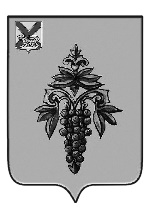 АДМИНИСТРАЦИЯЧУГУЕВСКОГО МУНИЦИПАЛЬНОГО РАЙОНАПРИМОРСКОГО КРАЯПОСТАНОВЛЕНИЕ05 ноября 2019 года                           с. Чугуевка                                      № 691-НПАОб утверждении муниципальной программы«Развитие физической культуры, спорта и туризма Чугуевского муниципального округа» на 2020–2027 годы(С изменениями от 20.03.2020 № 177-НПА, от 07.05.2020 № 324-НПА, от 26.06.2020 № 435-НПА, от 27.11.2020 № 234-НПА, от 05.03.2021 № 200-НПА, от 01.06.2021 № 504-НПА, от 17.06.2021 № 572-НПА, от 16.11.2021 № 933-НПА, от 11.02.2022 № 106-НПА, от 28.06.2022 № 546-НПА, от 16.11.2022 № 933-НПА, от 20 февраля 2023 № 165-НПА, от 11.09.2023 № 867-НПА)На основании Закона Приморского края от 16 сентября 2019 года № 570 КЗ «О Чугуевском муниципальном округе», Устава Чугуевского муниципального района, руководствуясь Порядком принятия решений о разработке, формировании, реализации и проведения оценки эффективности реализации муниципальных программ в Чугуевском муниципальном районе, утвержденным постановлением администрации Чугуевского муниципального района от 08 ноября 2013 года № 936, администрация Чугуевского муниципального районаПОСТАНОВЛЯЕТ:1. Утвердить прилагаемую муниципальную программу «Развитие физической культуры, спорта и туризма Чугуевского муниципального округа» на 2020–2027 годы (далее - Программа).2. Признать утратившими силу с 1 января 2020 года следующие постановления администрации Чугуевского муниципального района:- от 19 декабря 2013года № 1076-НПА «Об утверждении муниципальной программы «Развитие физической культуры, спорта и туризма в Чугуевском муниципальном районе» на 2014 – 2021 годы»;- от 16 января 2014 года № 50-НПА «О внесении изменений в постановление администрации Чугуевского муниципального района от 19 декабря 2013года № 1076-НПА «Об утверждении муниципальной программы «Развитие физической культуры, спорта и туризма в Чугуевском муниципальном районе» на 2014 – 2021 годы»;- от 04 июля 2014 года № 583-НПА «О внесении изменений в постановление администрации Чугуевского муниципального района от 19 декабря 2013года № 1076-НПА «Об утверждении муниципальной программы «Развитие физической культуры, спорта и туризма в Чугуевском муниципальном районе» на 2014 – 2021 годы»;- от 11 декабря 2015года № 579-НПА «О внесении изменений в постановление администрации Чугуевского муниципального района от 19 декабря 2013года № 1076-НПА «Об утверждении муниципальной программы «Развитие физической культуры, спорта и туризма в Чугуевском муниципальном районе» на 2014 – 2021 годы»;- от 19 января  2016 года №10-НПА «О внесении изменений в постановление администрации Чугуевского муниципального района от 19 декабря 2013года № 1076-НПА «Об утверждении муниципальной программы «Развитие физической культуры, спорта и туризма в Чугуевском муниципальном районе» на 2014 – 2021 годы»;- от 22 июля 2016 года №333-НПА НПА «О внесении изменений в постановление администрации Чугуевского муниципального района от 19 декабря 2013года № 1076-НПА «Об утверждении муниципальной программы «Развитие физической культуры, спорта и туризма в Чугуевском муниципальном районе» на 2014 – 2021 годы»;от 17 марта 2017 года №153-НПА «О внесении изменений в постановление администрации Чугуевского муниципального района от 19 декабря 2013года № 1076-НПА «Об утверждении муниципальной программы «Развитие физической культуры, спорта и туризма в Чугуевском муниципальном районе» на 2014 – 2021 годы»;от 15 января 2018 года № 11-НПА «О внесении изменений в постановление администрации Чугуевского муниципального района от 19 декабря 2013года № 1076-НПА «Об утверждении муниципальной программы «Развитие физической культуры, спорта и туризма в Чугуевском муниципальном районе» на 2014 – 2021 годы»;- от 28 марта 2018 года № 172-НПА НПА «О внесении изменений в постановление администрации Чугуевского муниципального района от 19 декабря 2013года № 1076-НПА «Об утверждении муниципальной программы «Развитие физической культуры, спорта и туризма в Чугуевском муниципальном районе» на 2014 – 2021 годы»;- от 28 июня 2018 года № 357-НПА «О внесении изменений в постановление администрации Чугуевского муниципального района от 19 декабря 2013года № 1076-НПА «Об утверждении муниципальной программы «Развитие физической культуры, спорта и туризма в Чугуевском муниципальном районе» на 2014 – 2021 годы»;от 19 ноября 2018 года № 606-НПА, НПА «О внесении изменений в постановление администрации Чугуевского муниципального района от 19 декабря 2013года № 1076-НПА «Об утверждении муниципальной программы «Развитие физической культуры, спорта и туризма в Чугуевском муниципальном районе» на 2014 – 2021 годы»;от 13.02.2019 года № 70-НПА, НПА «О внесении изменений в постановление администрации Чугуевского муниципального района от 19 декабря 2013года № 1076-НПА «Об утверждении муниципальной программы «Развитие физической культуры, спорта и туризма в Чугуевском муниципальном районе» на 2014 – 2021 годы»;от 05.06.2019 года № 303-НПА, НПА «О внесении изменений в постановление администрации Чугуевского муниципального района от 19 декабря 2013года № 1076-НПА «Об утверждении муниципальной программы «Развитие физической культуры, спорта и туризма в Чугуевском муниципальном районе» на 2014 – 2021 годы»;от 05.09.2019 года № 521-НПА НПА «О внесении изменений в постановление администрации Чугуевского муниципального района от 19 декабря 2013года № 1076-НПА «Об утверждении муниципальной программы «Развитие физической культуры, спорта и туризма в Чугуевском муниципальном районе» на 2014 – 2021 годы».3. Контроль за выполнением данного постановления возложить на заместителя главы администрации Чугуевского муниципального района С.А.Сидорова.4. Настоящее постановление вступает в силу с 1 января 2020 года, подлежит официальному опубликованию и размещению на официальном сайте в сети Интернет.Глава Чугуевского муниципального района,глава администрации                                                                                Р.Ю. Деменев Утвержденапостановлением администрацииЧугуевского муниципального районаот 05 ноября 2019 года № 691-НПАМУНИЦИПАЛЬНАЯ ПРОГРАММА«РАЗВИТИЕ ФИЗИЧЕСКОЙ КУЛЬТУРЫ, СПОРТА И ТУРИЗМА ЧУГУЕВСКОГО МУНИЦИПАЛЬНОГО ОКРУГА» НА 2020-2027 ГОДЫПаспорт муниципальной программы«Развитие физической культуры, спорта и туризма Чугуевского муниципального округа» на 2020–2027 годы1. ОБЩАЯ ХАРАКТЕРИСТИКА ОТРАСЛИ ФИЗИЧЕСКОЙ КУЛЬТУРЫ, СПОРТА И ТУРИЗМА ЧГУЕВСКОГО МУНИЦИПАЛЬНОГО ОКРУГАОсновные показатели, влияющие на развитие массовой физической культуры, спорта и туризма на территории Чугуевского муниципального округа - это наличие спортивной базы, туристического инвентаря и оборудования, финансовых ресурсов и как результат совокупного действия – численность занимающихся физической культурой, спортом и туризмом.Основной проблемой привлечения населения к занятиям физической культурой, спортом и туризмом является низкий уровень обеспеченности спортивными объектами, туристическим инвентарем и оборудованием, а также слабое техническое оснащение имеющихся спортивных сооружений.В настоящее время обеспеченность населения спортивными сооружениями составляет 24,97 %.Имеющиеся 26 спортивных сооружений (в основном, это спортивные залы общеобразовательных школ) используются для организации урочных занятий и не могут рассматриваться как спортивная база для организации массовой физической культуры и спорта.Муниципальное бюджетное образовательное учреждение дополнительного образования детей «Детско-юношеский центр», в составе которого имеется физкультурно-спортивный отдел, призванный обеспечивать организацию занятий спортом среди детей и подростков, имеет слабую спортивную базу.Отсутствие на территории округа простейших оборудованных спортивных сооружений приводит к низкому показателю занятий населения физической культурой, спортом и туризмом. В результате чего лишь 14,04 % жителей занимаются физической культурой и спортом, большинство из которых дети и молодежь.Недостаточное финансирование не позволяет в полной мере проводить углубленную учебно-тренировочную подготовку для повышения мастерства и увеличения результативности ведущих спортсменов округа. Нет притока молодых специалистов, снижается профессиональный уровень преподавателей.Решению указанных проблем должна способствовать Программа, реализация которой станет следующим этапом в развитии массового спорта и туризма, в том числе по месту жительства граждан, а также будет способствовать росту количества граждан, систематически занимающихся физической культурой, спортом и туризмом и повышению удовлетворенности населения услугами в области физической культуры, спорта и туризма.Приоритетные направления в сфере физической культуры, спорта и туризма в Чугуевском муниципальном округе, а также механизмы их достижения определены исходя из:Указа Президента Российской Федерации от 7 мая 2018 года № 204 «О национальных целях и стратегических задачах развития Российской Федерации на период до 2024 года»;федерального проекта «Спорт – норма жизни» национального проекта «Демография»;федеральной целевой программы «Развитие физической культуры и спорта в Российской Федерации на 2016 - 2020 годы», утвержденной Распоряжением Правительства РФ от 2 января 2014 года № 2-р;государственной программы Российской Федерации «Развитие физической культуры и спорта», утвержденной Постановлением Правительства Российской Федерации от 15 апреля 2014 года № 302;стратегии социально-экономического развития Приморского края до 2025 года, утвержденной Законом Приморского края от 20 октября 2008 года № 324-КЗ;государственной программы Приморского края «Развитие физической культуры и спорта Приморского края» на 2020 - 2027 годы;государственной программы Приморского края «Развитие туризма в Приморском крае» на 2020 - 2027 годы.В соответствии с вышеуказанными документами приоритетными направлениями в сфере физической культуры, спорта и туризма в Чугуевском муниципальном округе являются:улучшение физического развития и физической подготовленности населения Чугуевского муниципального округа;пропаганда физической культуры и спорта как важнейшей составляющей здорового образа жизни;обеспечение потребности населения Чугуевского муниципального округа в доступных и качественных услугах в сфере физической культуры и спорта;модернизация системы физического воспитания различных категорий населения Чугуевского муниципального округа, развитие организационно-управленческого и кадрового обеспечения физкультурно-спортивной деятельности;развитие материально-технической базы в сфере физической культуры, спорта и туризма;поэтапное внедрение Всероссийского физкультурно-спортивного комплекса «Готов к труду и обороне»;развитие спортивной и туристической инфраструктуры Чугуевского муниципального округа.2. ЦЕЛИ И ЗАДАЧИ ПРОГРАММЫС учетом вышеизложенных приоритетов Программы в области физической культуры, спорта и туризма в Чугуевском муниципальном округе определены следующие цели:обеспечение возможности для населения Чугуевского муниципального округа вести здоровый образ жизни, систематически заниматься физической культурой и спортом, получать доступ к развитой спортивной инфраструктуре;повышение конкурентоспособности спортивных сборных команд и клубов Чугуевского муниципального округа на краевой, российской и международной спортивной арене.Достижение стратегической цели в области физической культуры, спорта и туризма обеспечивается решением следующих основных задач:-укрепление здоровья населения Чугуевского муниципального округа средствами физической культуры и спорта, привлечение населения Чугуевского муниципального округа к занятиям физической культурой и спортом;-воспитание физически и нравственно здорового молодого поколения Чугуевского муниципального округа;-развитие инфраструктуры сферы физической культуры, спорта и туризма на территории Чугуевского муниципального округа;-создание условий для привлечения туристического потока.3. ЦЕЛЕВЫЕ ИНДИКАТОРЫ, ПОКАЗАТЕЛИ ПРОГРАММЫПлановые значения показателей, характеризующих эффективность реализации мероприятий Программы, приведены в приложении № 1 к Программе «Сведения о целевых индикаторах, показателях муниципальной программы «Развитие физической культуры, спорта и туризма Чугуевского муниципального округа» на 2020–2027 годы.4. ПЕРЕЧЕНЬ МЕРОПРИЯТИЙ ПРОГРАММЫПеречень и краткое описание реализуемых в рамках Программы мероприятий и план их реализации (с указанием сроков их реализации, ответственных исполнителей, ожидаемых непосредственных результатов их реализации и связь с показателями Программы) приведен в приложении № 2 к Программе «Обобщённая характеристика мероприятий, реализуемых в составе муниципальной программы «Развитие физической культуры, спорта и туризма Чугуевского муниципального округа» на 2020–2027 годы.5. МЕХАНИЗМ РЕАЛИЗАЦИИ ПРОГРАММЫ5.1. Механизм реализации Программы направлен на эффективное планирование основных мероприятий, координацию действий исполнителей и соисполнителей, обеспечение контроля исполнения программных мероприятий, проведение мониторинга состояния работ по выполнению Программы, выработку решений при возникновении отклонения хода работ от плана реализации Программы.Управление Программой осуществляется ответственным исполнителем - управлением социально-культурной деятельности администрации Чугуевского муниципального округа.Управление социально-культурной деятельности администрации Чугуевского муниципального округа:обеспечивает разработку, согласование и утверждение Программы в установленном порядке;организует и обеспечивает реализацию Программы, внесение изменений в Программу и несет ответственность за достижение показателей Программы, а также конечных результатов ее реализации;принимает решение о включении подпрограмм и отдельных мероприятий в перечень контрольных событий;ежеквартально в срок до 25 числа месяца, следующего за отчетным кварталом, а также по запросу представляет в управление экономического развития и потребительского рынка администрации Чугуевского муниципального круга отчеты о ходе реализации Программы;подготавливает годовой отчет о ходе реализации и оценке эффективности реализации Программы и представляет его в управление экономического развития и потребительского рынка администрации Чугуевского муниципального круга до 1 марта года, следующим за отчётным;ежегодно проводит оценку эффективности реализации Программы.5.2. Реализация мероприятий Программы осуществляется управлением социально-культурной деятельности администрации Чугуевского муниципального округа посредством:закупок товаров, работ, услуг в порядке, установленном законодательством Российской Федерации о контрактной системе в сфере закупок товаров, работ, услуг для обеспечения государственных и муниципальных нужд;получения из федерального и краевого бюджетов субсидий бюджетам муниципальных образований Приморского края на развитие спортивной инфраструктуры муниципальной собственности;получения субсидий из краевого бюджета бюджетам муниципальных образований Приморского края на строительство и реконструкцию спортивных объектов муниципальной собственности;получения из краевого бюджета субсидий бюджетам муниципальных образований на оснащение объектов спортивной инфраструктуры спортивно-технологическим оборудованием в рамках федерального проекта «Спорт - норма жизни»;получения субсидий бюджетам муниципальных образований на организацию физкультурно-спортивной работы по месту жительства;получения грантов в форме субсидий бюджетам муниципальных образований за лучшую организацию работы по внедрению Всероссийского физкультурно-спортивного комплекса «Готов к труду и обороне» (ГТО).5.3. Софинансирование мероприятий Программы за счет средств федерального и краевого бюджетов осуществляется посредством заключения соглашений между администрацией Чугуевского муниципального округа и Администрацией Приморского края.Внесение изменений в Программу осуществляется ответственным исполнителем по собственной инициативе, инициативе соисполнителей либо во исполнение поручений главы или администрации Чугуевского муниципального округа, в том числе с учетом результатов оценки эффективности реализации Программы.Ответственный исполнитель Программы размещает на официальном сайте администрации Чугуевского муниципального округа в сети Интернет информацию о Программе, ходе ее реализации, достижении значений показателей, степени выполнения.6. РЕСУРСНОЕ ОБЕСПЕЧЕНИЕ ПРОГРАММЫИнформация о ресурсном обеспечении Программы за счет средств бюджета Чугуевского муниципального округа и прогнозная оценка привлекаемых на реализацию ее целей средств федерального и краевого бюджетов в случае участия Чугуевского муниципального округа в реализации государственных Программ, аналогичных мероприятиям Программы, приведена в приложении № 3 к настоящей Программе «Информация о ресурсном обеспечении муниципальной программы «Развитие физической культуры, спорта и туризма Чугуевского муниципального округа» на 2020–2027 годы и прогнозная оценка привлекаемых на реализацию ее целей средств федерального, краевого бюджетов и бюджета Чугуевского муниципального округа».7. СРОКИ И ЭТАПЫ РЕАЛИЗАЦИИ ПРОГРАММЫПрограмма реализуется в один этап в период с 2020 по 2027 годы.Ответственный исполнитель муниципальной программыуправление социально-культурной деятельности администрации Чугуевского муниципального округа (УСКД)Соисполнители муниципальной программы:-управление архитектуры и градостроительства администрации Чугуевского муниципального округа (УАГ)-муниципальное бюджетное учреждение дополнительного образования «Детско-юношеский центр» села Чугуевка (МБУ ДО «ДЮЦ»)Структура муниципальной программы:-подпрограммы-отдельныемероприятиянет1. Развитие массовой физической культуры и спорта на территории Чугуевского муниципального округа2. Создание условий для привлечения населения Чугуевского муниципального округа к занятиям физической культурой и спортом3. Развитие туризма на территории Чугуевского муниципального округа4. Содержание и ремонт спортивных объектов5. Благоустройство территорий спортивных объектов6. Обеспечение деятельности муниципального бюджетного учреждения «Физкультурно-оздоровительный комплекс7. Федеральный проект «Спорт-норма жизни»Реквизиты нормативных правовых актов, которыми утверждены государственные программы Российской Федерации, Приморского краяУказ Президента Российской Федерации от 7 мая 2018 года № 204 «О национальных целях и стратегических задачах развития Российской Федерации на период до 2024 года»;федеральный проект «Спорт – норма жизни» национального проекта «Демография»;федеральная целевая программа «Развитие физической культуры и спорта в Российской Федерации на 2016 - 2020 годы», утвержденной Распоряжением Правительства РФ от 2 января 2014 года № 2-р;государственная программа Российской Федерации «Развитие физической культуры и спорта», утвержденная Постановлением Правительства Российской Федерации от 15 апреля 2014 года № 302;стратегия социально-экономического развития Приморского края до 2025 года, утвержденная Законом Приморского края от 20 октября 2008 года № 324-КЗ;государственная программа Приморского края «Развитие физической культуры и спорта Приморского края» на 2020 - 2027 годы;государственная программа Приморского края «Развитие туризма в Приморском крае» на 2020 - 2027 годы.Цели муниципальной программыобеспечение возможности для населения Чугуевского муниципального округа вести здоровый образ жизни, систематически заниматься физической культурой и спортом, получать доступ к развитой спортивной инфраструктуре;повышение конкурентоспособности спортивных сборных команд и клубов Чугуевского муниципального округа на краевой, российской и международной спортивной арене.Задачи муниципальной программы-укрепление здоровья населения Чугуевского муниципального округа средствами физической культуры и спорта, привлечение населения Чугуевского муниципального округа к занятиям физической культурой и спортом;-воспитание физически и нравственно здорового молодого поколения Чугуевского муниципального округа;-развитие инфраструктуры сферы физической культуры, спорта и туризма на территории Чугуевского муниципального округа;-создание условий для привлечения туристического потока.Целевые индикаторы, показатели муниципальной программы, единицы измерения-доля населения Чугуевского муниципального округа, систематически занимающегося физической культурой и спортом, в общей численности населения в возрасте от 3 до 79 лет, %;-уровень обеспеченности населения спортивными сооружениями, исходя из единовременной пропускной способности объектов спорта, %;-доля детей и молодёжи в возрасте 3-29 лет, систематически занимающихся физической культурой и спортом в общей численности детей и молодежи Чугуевского муниципального округа, %;-доля населения среднего возраста (женщины 30-54 года, мужчины 30-59 лет), систематически занимающихся физической культурой и спортом в общей численности населения среднего возраста Чугуевского муниципального округа, %;-доля населения старшего возраста (женщины 55-79 лет, мужчины 60-79 лет), систематически занимающихся физической культурой и спортом в общей численности населения старшего возраста Чугуевского муниципального округа, %;-доля лиц с ограниченными возможностями здоровья и инвалидов, систематически занимающихся физической культурой и спортом, в общей численности данной категории населения Чугуевского муниципального округа, %;-количество созданных (введенных в эксплуатацию), реконструированных, капитально отремонтированных объектов спорта, %;-количество оборудованных плоскостных спортивных сооружений, единиц;-количество объектов туристской навигации и ориентирующей информации (с нарастающим итогом), единиц;-количество мероприятий туристской направленности, единиц.Этапы и сроки реализации муниципальной программыпрограмма реализуется в один этап с 2020 по 2027 годыОбъем средств бюджета Чугуевского муниципального округа на финансирование муниципальной программы и прогнозная оценка привлекаемых на реализацию ее целей средств федерального и краевого бюджетовобщий объем финансирования мероприятий Программы – 433 179 952,57 рублей, в том числе по годам:2020 год – 72 712 487,03 рублей;2021 год – 124 190 072,48 рублей;2022 год – 129 792 371,52 рублей;2023 год – 22 250 676,93 рублей;2024 год – 14 369 615,32 рублей;2025 год – 14 364 729,29 рублей;2026 год – 35 750 000,00 рублей;2027 год – 19 750 000,00 рублей;общий объем финансирования мероприятий Программы за счет средств бюджета Чугуевского муниципального округа составляет 97 719 715,00 рублей, в том числе по годам:2020 год – 2 515 121,83 рублей;2021 год – 3 164 505,58 рублей;2022 год – 7 626 509,56 рублей;2023 год – 15 563 578,03 рублей;2024 год – 14 100 000,00 рублей;2025 год – 14 100 000,00 рублей;2026 год – 20 900 000,00 рублей;2027 год – 19 750 000,00 рублей;прогнозная оценка средств, привлекаемых на реализацию целей Программы, составляет:межбюджетных трансфертов:из федерального бюджета – 66 226 440,00 рублей, в том числе по годам:2020 год – 2 884 440,00 рублей;2021 год – 0,00 рублей;2022 год – 63 342 000,00 рублейиз краевого бюджета – 269 233 797,57 рублей, в том числе по годам:2020 год – 67 312 925,20 рублей;2021 год – 121 025 566,90 рублей;2022 год – 58 823 861,96 рублей;2023 год – 6 687 098,90 рублей;2024 год – 269 615,32 рублей;2025 год – 264 729,29 рублей;2026 год – 14 850 000,00 рублей;2027 год – 0,00 рублей.Ожидаемые результаты реализации муниципальной программыв результате реализации Программы к концу 2027 года будет обеспечено:-увеличение доли населения Чугуевского муниципального округа, систематически занимающегося физической культурой и спортом, в общей численности населения в возрасте от 3 до 79 лет до 70,5 %;-увеличение уровня обеспеченности граждан спортивными сооружениями, исходя из единовременной пропускной способности объектов спорта до 54 %;-увеличение доли детей и молодёжи (возраст 3-29 лет), систематически занимающихся физической культурой и спортом до 90 %;-увеличение доли граждан среднего возраста (женщины 30-54 года, мужчины 30-59 лет), систематически занимающихся физической культурой и спортом до 71 %;-увеличение доли граждан старшего возраста (женщины 55-79 лет, мужчины 60-79 лет), систематически занимающихся физической культурой и спортом до 33 %;-увеличение доли лиц с ограниченными возможностями здоровья и инвалидов Чугуевского муниципального округа, систематически занимающихся физической культурой и спортом, в общей численности данной категории населения Чугуевского муниципального округа до 3,5 %;-увеличение количества созданных (введенных в эксплуатацию), реконструированных, капитально отремонтированных объектов спорта до 1 единицы;-увеличение количества оборудованных плоскостных спортивных сооружений до 20 единиц;-увеличение количества объектов туристской навигации и ориентирующей информации (с нарастающим итогом) до 7 единиц;-увеличение количества мероприятий туристской направленности до 16 единиц.Приложение № 1Приложение № 1Приложение № 1Приложение № 1Приложение № 1Приложение № 1Приложение № 1Приложение № 1Приложение № 1к муниципальной программе
«Развитие физической культуры, спорта и туризма Чугуевского муниципального округа» на 2020–2027 годы, утвержденной постановлением администрации
Чугуевского муниципального района 
от 05 ноября 2019 № 691-НПАк муниципальной программе
«Развитие физической культуры, спорта и туризма Чугуевского муниципального округа» на 2020–2027 годы, утвержденной постановлением администрации
Чугуевского муниципального района 
от 05 ноября 2019 № 691-НПАк муниципальной программе
«Развитие физической культуры, спорта и туризма Чугуевского муниципального округа» на 2020–2027 годы, утвержденной постановлением администрации
Чугуевского муниципального района 
от 05 ноября 2019 № 691-НПАк муниципальной программе
«Развитие физической культуры, спорта и туризма Чугуевского муниципального округа» на 2020–2027 годы, утвержденной постановлением администрации
Чугуевского муниципального района 
от 05 ноября 2019 № 691-НПАк муниципальной программе
«Развитие физической культуры, спорта и туризма Чугуевского муниципального округа» на 2020–2027 годы, утвержденной постановлением администрации
Чугуевского муниципального района 
от 05 ноября 2019 № 691-НПАк муниципальной программе
«Развитие физической культуры, спорта и туризма Чугуевского муниципального округа» на 2020–2027 годы, утвержденной постановлением администрации
Чугуевского муниципального района 
от 05 ноября 2019 № 691-НПАк муниципальной программе
«Развитие физической культуры, спорта и туризма Чугуевского муниципального округа» на 2020–2027 годы, утвержденной постановлением администрации
Чугуевского муниципального района 
от 05 ноября 2019 № 691-НПАк муниципальной программе
«Развитие физической культуры, спорта и туризма Чугуевского муниципального округа» на 2020–2027 годы, утвержденной постановлением администрации
Чугуевского муниципального района 
от 05 ноября 2019 № 691-НПАк муниципальной программе
«Развитие физической культуры, спорта и туризма Чугуевского муниципального округа» на 2020–2027 годы, утвержденной постановлением администрации
Чугуевского муниципального района 
от 05 ноября 2019 № 691-НПАСВЕДЕНИЯ О ЦЕЛЕВЫХ ИНДИКАТОРАХ, ПОКАЗАТЕЛЯХ МУНИЦИПАЛЬНОЙ ПРОГРАММЫ
«РАЗВИТИЕ ФИЗИЧЕСКОЙ КУЛЬТУРЫ, СПОРТА И ТУРИЗМА ЧУГУЕВСКОГО МУНИЦИПАЛЬНОГО ОКРУГА» НА 2020-2027 ГОДЫСВЕДЕНИЯ О ЦЕЛЕВЫХ ИНДИКАТОРАХ, ПОКАЗАТЕЛЯХ МУНИЦИПАЛЬНОЙ ПРОГРАММЫ
«РАЗВИТИЕ ФИЗИЧЕСКОЙ КУЛЬТУРЫ, СПОРТА И ТУРИЗМА ЧУГУЕВСКОГО МУНИЦИПАЛЬНОГО ОКРУГА» НА 2020-2027 ГОДЫСВЕДЕНИЯ О ЦЕЛЕВЫХ ИНДИКАТОРАХ, ПОКАЗАТЕЛЯХ МУНИЦИПАЛЬНОЙ ПРОГРАММЫ
«РАЗВИТИЕ ФИЗИЧЕСКОЙ КУЛЬТУРЫ, СПОРТА И ТУРИЗМА ЧУГУЕВСКОГО МУНИЦИПАЛЬНОГО ОКРУГА» НА 2020-2027 ГОДЫСВЕДЕНИЯ О ЦЕЛЕВЫХ ИНДИКАТОРАХ, ПОКАЗАТЕЛЯХ МУНИЦИПАЛЬНОЙ ПРОГРАММЫ
«РАЗВИТИЕ ФИЗИЧЕСКОЙ КУЛЬТУРЫ, СПОРТА И ТУРИЗМА ЧУГУЕВСКОГО МУНИЦИПАЛЬНОГО ОКРУГА» НА 2020-2027 ГОДЫСВЕДЕНИЯ О ЦЕЛЕВЫХ ИНДИКАТОРАХ, ПОКАЗАТЕЛЯХ МУНИЦИПАЛЬНОЙ ПРОГРАММЫ
«РАЗВИТИЕ ФИЗИЧЕСКОЙ КУЛЬТУРЫ, СПОРТА И ТУРИЗМА ЧУГУЕВСКОГО МУНИЦИПАЛЬНОГО ОКРУГА» НА 2020-2027 ГОДЫСВЕДЕНИЯ О ЦЕЛЕВЫХ ИНДИКАТОРАХ, ПОКАЗАТЕЛЯХ МУНИЦИПАЛЬНОЙ ПРОГРАММЫ
«РАЗВИТИЕ ФИЗИЧЕСКОЙ КУЛЬТУРЫ, СПОРТА И ТУРИЗМА ЧУГУЕВСКОГО МУНИЦИПАЛЬНОГО ОКРУГА» НА 2020-2027 ГОДЫСВЕДЕНИЯ О ЦЕЛЕВЫХ ИНДИКАТОРАХ, ПОКАЗАТЕЛЯХ МУНИЦИПАЛЬНОЙ ПРОГРАММЫ
«РАЗВИТИЕ ФИЗИЧЕСКОЙ КУЛЬТУРЫ, СПОРТА И ТУРИЗМА ЧУГУЕВСКОГО МУНИЦИПАЛЬНОГО ОКРУГА» НА 2020-2027 ГОДЫСВЕДЕНИЯ О ЦЕЛЕВЫХ ИНДИКАТОРАХ, ПОКАЗАТЕЛЯХ МУНИЦИПАЛЬНОЙ ПРОГРАММЫ
«РАЗВИТИЕ ФИЗИЧЕСКОЙ КУЛЬТУРЫ, СПОРТА И ТУРИЗМА ЧУГУЕВСКОГО МУНИЦИПАЛЬНОГО ОКРУГА» НА 2020-2027 ГОДЫСВЕДЕНИЯ О ЦЕЛЕВЫХ ИНДИКАТОРАХ, ПОКАЗАТЕЛЯХ МУНИЦИПАЛЬНОЙ ПРОГРАММЫ
«РАЗВИТИЕ ФИЗИЧЕСКОЙ КУЛЬТУРЫ, СПОРТА И ТУРИЗМА ЧУГУЕВСКОГО МУНИЦИПАЛЬНОГО ОКРУГА» НА 2020-2027 ГОДЫСВЕДЕНИЯ О ЦЕЛЕВЫХ ИНДИКАТОРАХ, ПОКАЗАТЕЛЯХ МУНИЦИПАЛЬНОЙ ПРОГРАММЫ
«РАЗВИТИЕ ФИЗИЧЕСКОЙ КУЛЬТУРЫ, СПОРТА И ТУРИЗМА ЧУГУЕВСКОГО МУНИЦИПАЛЬНОГО ОКРУГА» НА 2020-2027 ГОДЫСВЕДЕНИЯ О ЦЕЛЕВЫХ ИНДИКАТОРАХ, ПОКАЗАТЕЛЯХ МУНИЦИПАЛЬНОЙ ПРОГРАММЫ
«РАЗВИТИЕ ФИЗИЧЕСКОЙ КУЛЬТУРЫ, СПОРТА И ТУРИЗМА ЧУГУЕВСКОГО МУНИЦИПАЛЬНОГО ОКРУГА» НА 2020-2027 ГОДЫСВЕДЕНИЯ О ЦЕЛЕВЫХ ИНДИКАТОРАХ, ПОКАЗАТЕЛЯХ МУНИЦИПАЛЬНОЙ ПРОГРАММЫ
«РАЗВИТИЕ ФИЗИЧЕСКОЙ КУЛЬТУРЫ, СПОРТА И ТУРИЗМА ЧУГУЕВСКОГО МУНИЦИПАЛЬНОГО ОКРУГА» НА 2020-2027 ГОДЫСВЕДЕНИЯ О ЦЕЛЕВЫХ ИНДИКАТОРАХ, ПОКАЗАТЕЛЯХ МУНИЦИПАЛЬНОЙ ПРОГРАММЫ
«РАЗВИТИЕ ФИЗИЧЕСКОЙ КУЛЬТУРЫ, СПОРТА И ТУРИЗМА ЧУГУЕВСКОГО МУНИЦИПАЛЬНОГО ОКРУГА» НА 2020-2027 ГОДЫСВЕДЕНИЯ О ЦЕЛЕВЫХ ИНДИКАТОРАХ, ПОКАЗАТЕЛЯХ МУНИЦИПАЛЬНОЙ ПРОГРАММЫ
«РАЗВИТИЕ ФИЗИЧЕСКОЙ КУЛЬТУРЫ, СПОРТА И ТУРИЗМА ЧУГУЕВСКОГО МУНИЦИПАЛЬНОГО ОКРУГА» НА 2020-2027 ГОДЫСВЕДЕНИЯ О ЦЕЛЕВЫХ ИНДИКАТОРАХ, ПОКАЗАТЕЛЯХ МУНИЦИПАЛЬНОЙ ПРОГРАММЫ
«РАЗВИТИЕ ФИЗИЧЕСКОЙ КУЛЬТУРЫ, СПОРТА И ТУРИЗМА ЧУГУЕВСКОГО МУНИЦИПАЛЬНОГО ОКРУГА» НА 2020-2027 ГОДЫСВЕДЕНИЯ О ЦЕЛЕВЫХ ИНДИКАТОРАХ, ПОКАЗАТЕЛЯХ МУНИЦИПАЛЬНОЙ ПРОГРАММЫ
«РАЗВИТИЕ ФИЗИЧЕСКОЙ КУЛЬТУРЫ, СПОРТА И ТУРИЗМА ЧУГУЕВСКОГО МУНИЦИПАЛЬНОГО ОКРУГА» НА 2020-2027 ГОДЫСВЕДЕНИЯ О ЦЕЛЕВЫХ ИНДИКАТОРАХ, ПОКАЗАТЕЛЯХ МУНИЦИПАЛЬНОЙ ПРОГРАММЫ
«РАЗВИТИЕ ФИЗИЧЕСКОЙ КУЛЬТУРЫ, СПОРТА И ТУРИЗМА ЧУГУЕВСКОГО МУНИЦИПАЛЬНОГО ОКРУГА» НА 2020-2027 ГОДЫСВЕДЕНИЯ О ЦЕЛЕВЫХ ИНДИКАТОРАХ, ПОКАЗАТЕЛЯХ МУНИЦИПАЛЬНОЙ ПРОГРАММЫ
«РАЗВИТИЕ ФИЗИЧЕСКОЙ КУЛЬТУРЫ, СПОРТА И ТУРИЗМА ЧУГУЕВСКОГО МУНИЦИПАЛЬНОГО ОКРУГА» НА 2020-2027 ГОДЫСВЕДЕНИЯ О ЦЕЛЕВЫХ ИНДИКАТОРАХ, ПОКАЗАТЕЛЯХ МУНИЦИПАЛЬНОЙ ПРОГРАММЫ
«РАЗВИТИЕ ФИЗИЧЕСКОЙ КУЛЬТУРЫ, СПОРТА И ТУРИЗМА ЧУГУЕВСКОГО МУНИЦИПАЛЬНОГО ОКРУГА» НА 2020-2027 ГОДЫСВЕДЕНИЯ О ЦЕЛЕВЫХ ИНДИКАТОРАХ, ПОКАЗАТЕЛЯХ МУНИЦИПАЛЬНОЙ ПРОГРАММЫ
«РАЗВИТИЕ ФИЗИЧЕСКОЙ КУЛЬТУРЫ, СПОРТА И ТУРИЗМА ЧУГУЕВСКОГО МУНИЦИПАЛЬНОГО ОКРУГА» НА 2020-2027 ГОДЫСВЕДЕНИЯ О ЦЕЛЕВЫХ ИНДИКАТОРАХ, ПОКАЗАТЕЛЯХ МУНИЦИПАЛЬНОЙ ПРОГРАММЫ
«РАЗВИТИЕ ФИЗИЧЕСКОЙ КУЛЬТУРЫ, СПОРТА И ТУРИЗМА ЧУГУЕВСКОГО МУНИЦИПАЛЬНОГО ОКРУГА» НА 2020-2027 ГОДЫ№ 
п/пНаименование показателяНаименование показателяНаименование показателяЕд. измеренияЕд. измеренияЕд. измеренияЗначения показателейЗначения показателейЗначения показателейЗначения показателейЗначения показателейЗначения показателейЗначения показателейЗначения показателейЗначения показателейЗначения показателейЗначения показателейЗначения показателейЗначения показателейЗначения показателейЗначения показателейЗначения показателей№ 
п/пНаименование показателяНаименование показателяНаименование показателяЕд. измеренияЕд. измеренияЕд. измерения201920202020202120222022202320232024202420242025202520262026202712223334556778899910101111121.Доля населения Чугуевского муниципального округа, систематически занимающегося физической культурой и спортом, в общей численности населения в возрасте от 3 до 79 летДоля населения Чугуевского муниципального округа, систематически занимающегося физической культурой и спортом, в общей численности населения в возрасте от 3 до 79 летДоля населения Чугуевского муниципального округа, систематически занимающегося физической культурой и спортом, в общей численности населения в возрасте от 3 до 79 летпроцентовпроцентовпроцентов14,0425,3125,3130,7639,2939,2947,7547,7556,2056,2056,2064,6564,6565,5065,5070,502.Уровень обеспеченности населения спортивными сооружениями исходя из единовременной пропускной способности объектов спортаУровень обеспеченности населения спортивными сооружениями исходя из единовременной пропускной способности объектов спортаУровень обеспеченности населения спортивными сооружениями исходя из единовременной пропускной способности объектов спортапроцентовпроцентовпроцентов24,9724,9724,973441,6541,65424244444450505252543.Доля детей и молодёжи  в возрасте 3-29 лет, систематически занимающихся физической культурой и спортом, в общей численности детей и молодежи Чугуевского муниципального округаДоля детей и молодёжи  в возрасте 3-29 лет, систематически занимающихся физической культурой и спортом, в общей численности детей и молодежи Чугуевского муниципального округаДоля детей и молодёжи  в возрасте 3-29 лет, систематически занимающихся физической культурой и спортом, в общей численности детей и молодежи Чугуевского муниципального округапроцентовпроцентовпроцентов374545506565818182828286868989904.Доля населения среднего возраста (женщины в возрасте 30 - 54 лет, мужчины в возрасте 30 - 59 лет), систематически занимающегося физической культурой и спортом в общей численности населения среднего возраста Чугуевского муниципального округаДоля населения среднего возраста (женщины в возрасте 30 - 54 лет, мужчины в возрасте 30 - 59 лет), систематически занимающегося физической культурой и спортом в общей численности населения среднего возраста Чугуевского муниципального округаДоля населения среднего возраста (женщины в возрасте 30 - 54 лет, мужчины в возрасте 30 - 59 лет), систематически занимающегося физической культурой и спортом в общей численности населения среднего возраста Чугуевского муниципального округапроцентовпроцентовпроцентов122020263030393953535354546060715.Доля населения старшего возраста (женщины в возрасте 55 - 79 лет, мужчины в возрасте 60 - 79 лет), систематически занимающегося физической культурой и спортом в общей численности населения старшего возраста Чугуевского муниципального округаДоля населения старшего возраста (женщины в возрасте 55 - 79 лет, мужчины в возрасте 60 - 79 лет), систематически занимающегося физической культурой и спортом в общей численности населения старшего возраста Чугуевского муниципального округаДоля населения старшего возраста (женщины в возрасте 55 - 79 лет, мужчины в возрасте 60 - 79 лет), систематически занимающегося физической культурой и спортом в общей численности населения старшего возраста Чугуевского муниципального округапроцентовпроцентовпроцентов8888,88,88,8101017171725253131336.Доля лиц с ограниченными возможностями здоровья и инвалидов , систематически занимающихся физической культурой и спортом, в общей численности данной категории населения Чугуевского муниципального округаДоля лиц с ограниченными возможностями здоровья и инвалидов , систематически занимающихся физической культурой и спортом, в общей численности данной категории населения Чугуевского муниципального округаДоля лиц с ограниченными возможностями здоровья и инвалидов , систематически занимающихся физической культурой и спортом, в общей численности данной категории населения Чугуевского муниципального округапроцентовпроцентовпроцентов1,5222,42,52,52,62,62,82,82,8333,23,23,57Количество созданных (введенных в эксплуатацию), реконструированных, капитально отремонтированных объектов спортаКоличество созданных (введенных в эксплуатацию), реконструированных, капитально отремонтированных объектов спортаКоличество созданных (введенных в эксплуатацию), реконструированных, капитально отремонтированных объектов спортаединицединицединиц00011111111111118Количество оборудованных плоскостных спортивных сооруженийКоличество оборудованных плоскостных спортивных сооруженийКоличество оборудованных плоскостных спортивных сооруженийединицединицединиц00061111121214141416161818209Количество объектов туристской навигации и ориентирующей информации (с нарастающим итогом)Количество объектов туристской навигации и ориентирующей информации (с нарастающим итогом)Количество объектов туристской навигации и ориентирующей информации (с нарастающим итогом)единицединицединиц055777777777777710Количество мероприятий туристской направленностиКоличество мероприятий туристской направленностиКоличество мероприятий туристской направленностиединицединицединиц24410111112121313131414151516Приложение № 2к муниципальной программе
«Развитие физической культуры, спорта и туризма Чугуевского муниципального округа» на 2020–2027 годы, утвержденной постановлением администрации
Чугуевского муниципального района 
от 05 ноября 2019 года № 691-НПАОБОБЩЁННАЯ ХАРАКТЕРИСТИКА ОТДЕЛЬНЫХ МЕРОПРИЯТИЙ, РЕАЛИЗУЕМЫХ В СОСТАВЕ ОБОБЩЁННАЯ ХАРАКТЕРИСТИКА ОТДЕЛЬНЫХ МЕРОПРИЯТИЙ, РЕАЛИЗУЕМЫХ В СОСТАВЕ ОБОБЩЁННАЯ ХАРАКТЕРИСТИКА ОТДЕЛЬНЫХ МЕРОПРИЯТИЙ, РЕАЛИЗУЕМЫХ В СОСТАВЕ ОБОБЩЁННАЯ ХАРАКТЕРИСТИКА ОТДЕЛЬНЫХ МЕРОПРИЯТИЙ, РЕАЛИЗУЕМЫХ В СОСТАВЕ МУНИЦИПАЛЬНОЙ ПРОГРАММЫ «РАЗВИТИЕ ФИЗИЧЕСКОЙ КУЛЬТУРЫ, СПОРТА И ТУРИЗМА ЧУГУЕВСКОГО МУНИЦИПАЛЬНОГО ОКРУГА» НА 2020-2027 ГОДЫМУНИЦИПАЛЬНОЙ ПРОГРАММЫ «РАЗВИТИЕ ФИЗИЧЕСКОЙ КУЛЬТУРЫ, СПОРТА И ТУРИЗМА ЧУГУЕВСКОГО МУНИЦИПАЛЬНОГО ОКРУГА» НА 2020-2027 ГОДЫМУНИЦИПАЛЬНОЙ ПРОГРАММЫ «РАЗВИТИЕ ФИЗИЧЕСКОЙ КУЛЬТУРЫ, СПОРТА И ТУРИЗМА ЧУГУЕВСКОГО МУНИЦИПАЛЬНОГО ОКРУГА» НА 2020-2027 ГОДЫМУНИЦИПАЛЬНОЙ ПРОГРАММЫ «РАЗВИТИЕ ФИЗИЧЕСКОЙ КУЛЬТУРЫ, СПОРТА И ТУРИЗМА ЧУГУЕВСКОГО МУНИЦИПАЛЬНОГО ОКРУГА» НА 2020-2027 ГОДЫМУНИЦИПАЛЬНОЙ ПРОГРАММЫ «РАЗВИТИЕ ФИЗИЧЕСКОЙ КУЛЬТУРЫ, СПОРТА И ТУРИЗМА ЧУГУЕВСКОГО МУНИЦИПАЛЬНОГО ОКРУГА» НА 2020-2027 ГОДЫ№ п/пНаименование подпрограммы, контрольные событияОтветственный исполнитель, соисполнителиСрок реализацииСрок реализацииОжидаемый непосредственный результат (краткое описание)Связь с показателями муниципальной программы№ п/пНаименование подпрограммы, контрольные событияОтветственный исполнитель, соисполнителидата начала реализациидата окончания реализацииОжидаемый непосредственный результат (краткое описание)Связь с показателями муниципальной программы12345671.Развитие массовой физической культуры и спорта на территории Чугуевского муниципального округа УСКД, МБУ ДО ДЮЦ/АЧМО, МКУ ЦООУ20202026Создание дополнительных условий для занятий физической культурой и спортом жителей  Чугуевского муниципального округа посредством обеспечения строительства, реконструкции и ремонта  объектов спорта, находящихся в муниципальной собственностиДоля населения Чугуевского муниципального округа, систематически занимающегося физической культурой и спортом, в общей численности населения в возрасте от 3 до 79 лет1.1.Строительство, реконструкция зданий (в том числе и проектно-изыскательские работы)УСКД/АЧМО20202026Создание дополнительных условий для занятий физической культурой и спортом жителей  Чугуевского муниципального округа посредством обеспечения строительства, реконструкции и ремонта  объектов спорта, находящихся в муниципальной собственностиУровень обеспеченности населения спортивными сооружениями, исходя из единовременной пропускной способности объектов спорта; количество созданных (введенных в эксплуатацию), реконструированных, капитально отремонтированных объектов спорта; количество оборудованных плоскостных спортивных сооружений1.1.Строительство, реконструкция зданий (в том числе и проектно-изыскательские работы)УСКД/АЧМО20202026Создание дополнительных условий для занятий физической культурой и спортом жителей  Чугуевского муниципального округа посредством обеспечения строительства, реконструкции и ремонта  объектов спорта, находящихся в муниципальной собственностиУровень обеспеченности населения спортивными сооружениями, исходя из единовременной пропускной способности объектов спорта; количество созданных (введенных в эксплуатацию), реконструированных, капитально отремонтированных объектов спорта; количество оборудованных плоскостных спортивных сооружений1.1.1.Проектирование и строительство физкультурно-оздоровительного комплекса в селе ЧугуевкаУСКД/АЧМО20202022Создание дополнительных условий для занятий физической культурой и спортом жителей  Чугуевского муниципального округа посредством обеспечения строительства новых спортивных объектовУровень обеспеченности населения спортивными сооружениями, исходя из единовременной пропускной способности объектов спорта; количество созданных (введенных в эксплуатацию), реконструированных, капитально отремонтированных объектов спорта; количество оборудованных плоскостных спортивных сооружений1.1.2.Строительство плавательного бассейна в селе ЧугуевкаУСКД/АЧМО20232024Создание дополнительных условий для занятий физической культурой и спортом жителей  Чугуевского муниципального округа посредством обеспечения строительства новых спортивных объектовУровень обеспеченности населения спортивными сооружениями, исходя из единовременной пропускной способности объектов спорта; количество созданных (введенных в эксплуатацию), реконструированных, капитально отремонтированных объектов спорта; количество оборудованных плоскостных спортивных сооружений1.1.3.Строительство минифутбольного поля с искусственным покрытием в селе ЧугуевкаУСКД/АЧМО20252027Создание дополнительных условий для занятий физической культурой и спортом жителей  Чугуевского муниципального округа посредством обеспечения строительства плоскостных сооруженийУровень обеспеченности населения спортивными сооружениями, исходя из единовременной пропускной способности объектов спорта; количество созданных (введенных в эксплуатацию), реконструированных, капитально отремонтированных объектов спорта; количество оборудованных плоскостных спортивных сооружений1.1.4.Строительство двух плоскостных спортивных сооружений "Комбинированный спортивный комплекс" в селе Чугуевка УСКД/АЧМО20252027Создание дополнительных условий для занятий физической культурой и спортом жителей  Чугуевского муниципального округа посредством обеспечения строительства плоскостных сооруженийУровень обеспеченности населения спортивными сооружениями, исходя из единовременной пропускной способности объектов спорта; количество созданных (введенных в эксплуатацию), реконструированных, капитально отремонтированных объектов спорта; количество оборудованных плоскостных спортивных сооружений1.1.5.Строительство спортивных городков в селах района (Булыга-Фадеево,Кокшаровка, Шумный, Соколовка, Самарка, Уборка, Каменка, Новомихайловка, Верхняя Бреевка, Ленино, Цветковка, Заветное, Ясное, Изюбриный, Саратовка, Новочугуевка, Пшеницыно, Антоновка, Лесогорье, Березовка, Архиповка, Варпаховка) УСКД/АЧМО20252027Создание дополнительных условий для занятий физической культурой и спортом жителей  Чугуевского муниципального округа посредством обеспечения строительства плоскостных сооруженийУровень обеспеченности населения спортивными сооружениями, исходя из единовременной пропускной способности объектов спорта; количество созданных (введенных в эксплуатацию), реконструированных, капитально отремонтированных объектов спорта; количество оборудованных плоскостных спортивных сооружений1.1.6.Реконструкция стадиона в селе ЧугуевкаУСКД/АЧМО20252026Создание дополнительных условий для занятий физической культурой и спортом жителей  Чугуевского муниципального округа посредством обеспечения строительства плоскостных сооруженийУровень обеспеченности населения спортивными сооружениями, исходя из единовременной пропускной способности объектов спорта; количество созданных (введенных в эксплуатацию), реконструированных, капитально отремонтированных объектов спорта; количество оборудованных плоскостных спортивных сооружений1.1.7.Реализация планов социального развития центров экономического роста субъектов Российской федерации, входящих в состав Дальневосточного федерального округа (физкультурно-оздоровительный комплекс по адресу: с.Чугуевка, ул. Комарова)УСКД/АЧМО20222022Создание дополнительных условий для занятий физической культурой и спортом жителей  Чугуевского муниципального округа посредством обеспечения строительства плоскостных сооруженийУровень обеспеченности населения спортивными сооружениями, исходя из единовременной пропускной способности объектов спорта; количество созданных (введенных в эксплуатацию), реконструированных, капитально отремонтированных объектов спорта; количество оборудованных плоскостных спортивных сооружений1.2.Подготовка оснований для объектов спортивной инфраструктурыУСКД, МБУ ДО ДЮЦ/АЧМО, МКУ ЦООУ20202022Создание дополнительных условий для занятий физической культурой и спортом жителей  Чугуевского муниципального округа посредством обеспечения строительства плоскостных сооруженийДоля населения Чугуевского муниципального округа, систематически занимающегося физической культурой и спортом, в общей численности населения в возрасте от 3 до 79 лет1.2.1Подготовка оснований для объектов спортивной инфраструктурыУСКД/АЧМО20202022Создание дополнительных условий для занятий физической культурой и спортом жителей  Чугуевского муниципального округа посредством обеспечения строительства плоскостных сооруженийДоля населения Чугуевского муниципального округа, систематически занимающегося физической культурой и спортом, в общей численности населения в возрасте от 3 до 79 лет1.2.2.Подготовка оснований для зрительских трибун на стадионе с.ЧугуевкаУСКД, МБУ ДО ДЮЦ/ МКУ ЦООУ20222022Увеличение численности населения Чугуевского муниципального округа, занимающегося физической культурой и спортомДоля населения Чугуевского муниципального округа, систематически занимающегося физической культурой и спортом, в общей численности населения в возрасте от 3 до 79 лет1.3.Мероприятия по оснащению объектов спортивной инфраструктуры спортивно-технологическим оборудованиемУСКД/АЧМО20202022Создание дополнительных условий для занятий физической культурой и спортом жителей  Чугуевского муниципального округа посредством обеспечения строительства плоскостных сооруженийДоля населения Чугуевского муниципального округа, систематически занимающегося физической культурой и спортом, в общей численности населения в возрасте от 3 до 79 лет1.4.Реализация инициативного бюджетирования по направлению "Твой проект"УСКД, МБУ ДО ДЮЦ/ АЧМО, МКУ ЦООУ20222023Увеличение численности населения Чугуевского муниципального округа, занимающегося физической культурой и спортомДоля населения Чугуевского муниципального округа, систематически занимающегося физической культурой и спортом, в общей численности населения в возрасте от 3 до 79 лет1.4.1.Установка ограждения на стадионе с.ЧугуевкаУСКД, МБУ ДО ДЮЦ/ МКУ ЦООУ20222022Увеличение численности населения Чугуевского муниципального округа, занимающегося физической культурой и спортомДоля населения Чугуевского муниципального округа, систематически занимающегося физической культурой и спортом, в общей численности населения в возрасте от 3 до 79 лет1.4.2.Приобретение и установка зрительских трибун на стадионе с.ЧугуевкаУСКД, МБУ ДО ДЮЦ/ МКУ ЦООУ20222022Увеличение численности населения Чугуевского муниципального округа, занимающегося физической культурой и спортомДоля населения Чугуевского муниципального округа, систематически занимающегося физической культурой и спортом, в общей численности населения в возрасте от 3 до 79 лет1.4.3.Установка веревочного городка под открытым небом "Дети Робинзона"УСКД/АЧМО20232023Увеличение численности населения Чугуевского муниципального округа, занимающегося физической культурой и спортомДоля населения Чугуевского муниципального округа, систематически занимающегося физической культурой и спортом, в общей численности населения в возрасте от 3 до 79 лет1.5.Организация физкультурно-спортивной работы по месту жительстваУСКД/АЧМО20232025Увеличение численности населения Чугуевского муниципального округа, занимающегося физической культурой и спортомДоля населения Чугуевского муниципального округа, систематически занимающегося физической культурой и спортом, в общей численности населения в возрасте от 3 до 79 лет1.6.Приобретение и поставка спортивного инвентаря, спортивного оборудования и иного имущества для развития массового спортаУСКД/АЧМО20232023Увеличение численности населения Чугуевского муниципального округа, занимающегося физической культурой и спортомДоля населения Чугуевского муниципального округа, систематически занимающегося физической культурой и спортом, в общей численности населения в возрасте от 3 до 79 лет1.7.Развитие спортивной инфраструктуры, находящейся в муниципальной собственностиУСКД/АЧМО20232023Создание дополнительных условий для занятий физической культурой и спортом жителей  Чугуевского муниципального округа посредством обеспечения строительства новых спортивных объектовУровень обеспеченности населения спортивными сооружениями, исходя из единовременной пропускной способности объектов спорта; количество созданных (введенных в эксплуатацию), реконструированных, капитально отремонтированных объектов спорта; количество оборудованных плоскостных спортивных сооружений1.8Проектирование и проверка проектно-сметной документацииУСКД/АЧМО20232023Создание дополнительных условий для занятий физической культурой и спортом жителей  Чугуевского муниципального округа посредством обеспечения строительства новых спортивных объектовУровень обеспеченности населения спортивными сооружениями, исходя из единовременной пропускной способности объектов спорта; количество созданных (введенных в эксплуатацию), реконструированных, капитально отремонтированных объектов спорта; количество оборудованных плоскостных спортивных сооружений1.9Приобретение спортивной формы для участия команд Чугуевского муниципального округа в соревнованиях различных уровнейУСКД, МБУ ДО ДЮЦ/ МКУ ЦООУ20232023Увеличение численности населения Чугуевского муниципального округа, занимающегося физической культурой и спортомДоля населения Чугуевского муниципального округа, систематически занимающегося физической культурой и спортом, в общей численности населения в возрасте от 3 до 79 лет2.Создание условий для привлечения населения Чугуевского муниципального округа к занятиям физической культурой и спортомУСКД, МБУ ДО ДЮЦ/АЧМО, МКУ ЦООУ20202027Увеличение численности населения Чугуевского муниципального округа, занимающегося физической культурой и спортомДоля населения Чугуевского муниципального округа, систематически занимающегося физической культурой и спортом, в общей численности населения в возрасте от 3 до 79 лет2.1.Организация и проведение массовых физкультурно-спортивных мероприятий УСКД, МБУ ДО ДЮЦ/АЧМО, МКУ ЦООУ20202027Мероприятия, направленные на увеличение численности населения Чугуевского муниципального округа, занимающегося физической культурой и спортомДоля населения Чугуевского муниципального округа, систематически занимающегося физической культурой и спортом, в общей численности населения в возрасте от 3 до 79 лет2.1.1.Приобретение спортивного оборудования, приспособлений, инвентаря, расходных материаловУСКД/АЧМО20212027Мероприятия, направленные на увеличение численности населения Чугуевского муниципального округа, занимающегося физической культурой и спортомДоля детей и молодёжи  в возрасте 3-29 лет, систематически занимающихся физической культурой и спортом, в общей численности детей и молодежи Чугуевского муниципального округа; Доля населения среднего возраста (женщины в возрасте 30 - 54 лет, мужчины в возрасте 30 - 59 лет), систематически занимающегося физической культурой и спортом в общей численности населения среднего возраста Чугуевского муниципального округа; Доля населения старшего возраста (женщины в возрасте 55 - 79 лет, мужчины в возрасте 60 - 79 лет), систематически занимающегося физической культурой и спортом в общей численности населения старшего возраста Чугуевского муниципального округа.2.1.2.Приобретение наградной атрибутикиУСКД/АЧМО20202027Мероприятия, направленные на увеличение численности населения Чугуевского муниципального округа, занимающегося физической культурой и спортомДоля детей и молодёжи  в возрасте 3-29 лет, систематически занимающихся физической культурой и спортом, в общей численности детей и молодежи Чугуевского муниципального округа; Доля населения среднего возраста (женщины в возрасте 30 - 54 лет, мужчины в возрасте 30 - 59 лет), систематически занимающегося физической культурой и спортом в общей численности населения среднего возраста Чугуевского муниципального округа; Доля населения старшего возраста (женщины в возрасте 55 - 79 лет, мужчины в возрасте 60 - 79 лет), систематически занимающегося физической культурой и спортом в общей численности населения старшего возраста Чугуевского муниципального округа.2.1.3Приобретение спортивного инвентаряУСКД, МБУ ДО ДЮЦ/ МКУ ЦООУ20222022Мероприятия, направленные на увеличение численности населения Чугуевского муниципального округа, занимающегося физической культурой и спортомДоля детей и молодёжи  в возрасте 3-29 лет, систематически занимающихся физической культурой и спортом, в общей численности детей и молодежи Чугуевского муниципального округа; Доля населения среднего возраста (женщины в возрасте 30 - 54 лет, мужчины в возрасте 30 - 59 лет), систематически занимающегося физической культурой и спортом в общей численности населения среднего возраста Чугуевского муниципального округа; Доля населения старшего возраста (женщины в возрасте 55 - 79 лет, мужчины в возрасте 60 - 79 лет), систематически занимающегося физической культурой и спортом в общей численности населения старшего возраста Чугуевского муниципального округа.2.2.Развитие адаптивной физической культурыУСКД/АЧМО 20212027Создание условий для занятий адаптивной физической культурой и спортом инвалидам и лицам с ограниченными возможностями здоровьяДоля лиц с ограниченными возможностями здоровья и инвалидов, систематически занимающихся физической культурой и спортом, в общей численности данной категории населения Приморского края2.2.1.Организация и проведение мероприятий физкультурно-спортивной направленности для лиц с ограниченными возможностями здоровьяУСКД/АЧМО20212027Создание условий для занятий адаптивной физической культурой и спортом инвалидам и лицам с ограниченными возможностями здоровья, социальная адаптация инвалидов средствами физической культуры и спортаДоля лиц с ограниченными возможностями здоровья и инвалидов, систематически занимающихся физической культурой и спортом, в общей численности2.3.Поэтапное внедрение Всероссийского физкультурно-спортивного комплекса ГТО на территории Чугуевского муниципального округаУСКД/АЧМО20212027Вовлечение населения Чугуевского муниципального округа в систему Всероссийского физкультурно-спортивного комплекса "Готов к труду и обороне" (ГТО)Доля граждан, выполнивших нормативы комплекса ГТО, в общей численности населения, принявшего участие в выполнении нормативов комплекса ГТО2.3.1.Организация и проведение физкультурно-спортивных мероприятий в рамках Всероссийского физкультурно-спортивного комплекса "Готов к труду и обороне" (ГТО)УСКД/АЧМО20212027Обеспечение тестирования населения Чугуевского муниципального округа по нормативам ГТОДоля граждан, выполнивших нормативы комплекса ГТО, в общей численности населения, принявшего участие в выполнении нормативов комплекса ГТО2.4.Участие сборных команд района в соревнованиях, краевого, межрегионального, российского и международного уровней:
- оплата питания в пути;
- оплата питания в дни проведения соревнований;
- проживание в дни проведения соревнований;
- фрахтование автобусаУСКД/АЧМО20202027Мероприятия, направленные на увеличение численности населения Чугуевского муниципального округа, занимающегося физической культурой и спортомДоля населения Чугуевского муниципального округа, систематически занимающегося физической культурой и спортом, в общей численности населения в возрасте от 3 до 79 лет2.5.Пропаганда физической культуры и спорта как составляющей здорового образа жизни населения Чугуевского муниципального округаУСКД/АЧМО20202027Производство и размещение рекламы, тематических программ, видеороликов, пропагандирующих физическую культуру и спорт, здоровый образ  жизни, в средствах массовой информации, печатных изданиях, сети Интернет, изготовление баннеров, растяжек и другой наглядной агитации, пропагандирующей физическую культуру и спортДоля населения Чугуевского муниципального округа, систематически занимающегося физической культурой и спортом, в общей численности населения в возрасте от 3 до 79 лет3.Развитие туризма на территории Чугуевского муниципального округа УСКД/АЧМО20202027Создание условий для занятия населения спортивным туризмом и активного отдыха населения. Приобщение к ЗОЖ.Количество мероприятий туристской направленности3.1.Организация и проведение мероприятий с элементами спортивного туризмаУСКД/АЧМО20222027Создание условий для занятия населения спортивным туризмом и активного отдыха населения. Приобщение к ЗОЖ.Количество мероприятий туристской направленности3.1.1.Приобретение туристического оборудования, инвентаря, снаряжений и расходных материаловУСКД/АЧМО20222027Создание условий для занятия населения спортивным туризмом и активного отдыха населения. Приобщение к ЗОЖ.Количество мероприятий туристской направленности3.1.2.Приобретение призов и наградной атрибутикиУСКД/АЧМО20222027Создание условий для занятия населения спортивным туризмом и активного отдыха населения. Приобщение к ЗОЖ.Количество мероприятий туристской направленности3.2.Организация работы по разработке туристических маршрутовУСКД/АЧМО20202027Создание условий для привлечения туристического потокаКоличество объектов туристской навигации и ориентирующей информации (с нарастающим итогом)3.2.1.Установка  информационных модулей-гидов с  исторической информацией и фотографиямиУСКД/АЧМО20202024Создание условий для привлечения туристического потокаКоличество объектов туристской навигации и ориентирующей информации (с нарастающим итогом)3.2.2.Установка объектов туристической навигацииУСКД/АЧМО20252027Создание условий для привлечения туристического потокаКоличество объектов туристской навигации и ориентирующей информации (с нарастающим итогом)3.2.3.Подготовка  видовых площадокУСКД/АЧМО20252026Создание условий для привлечения туристического потокаКоличество объектов туристской навигации и ориентирующей информации (с нарастающим итогом)3.2.4.Разработка туристических маршрутов по объектам культурно-исторического наследияУСКД/АЧМО20212021Создание условий для привлечения туристического потокаКоличество объектов туристской навигации и ориентирующей информации (с нарастающим итогом)4.Содержание и ремонт спортивных сооруженийУСКД, МБУ ДО ДЮЦ/ МКУ ЦООУ20222022Увеличение численности населения Чугуевского муниципального округа, занимающегося физической культурой и спортомДоля населения Чугуевского муниципального округа, систематически занимающегося физической культурой и спортом, в общей численности населения в возрасте от 3 до 79 лет4.1Содержание и текущий ремонт спортивных объектовУСКД, МБУ ДО ДЮЦ/ МКУ ЦООУ20222022Увеличение численности населения Чугуевского муниципального округа, занимающегося физической культурой и спортомДоля населения Чугуевского муниципального округа, систематически занимающегося физической культурой и спортом, в общей численности населения в возрасте от 3 до 79 лет4.1.1Стадион (предоставление субсидии бюджетным учреждениям на иные цели)УСКД, МБУ ДО ДЮЦ20222022Увеличение численности населения Чугуевского муниципального округа, занимающегося физической культурой и спортомДоля населения Чугуевского муниципального округа, систематически занимающегося физической культурой и спортом, в общей численности населения в возрасте от 3 до 79 лет4.1.2Прочие спортивные объектыУСКД/АЧМО20222022Увеличение численности населения Чугуевского муниципального округа, занимающегося физической культурой и спортомДоля населения Чугуевского муниципального округа, систематически занимающегося физической культурой и спортом, в общей численности населения в возрасте от 3 до 79 лет5.Благоустройство территорий спортивных объектовУСКД, МБУ ДО ДЮЦ/ МКУ ЦООУ20222022Увеличение численности населения Чугуевского муниципального округа, занимающегося физической культурой и спортомДоля населения Чугуевского муниципального округа, систематически занимающегося физической культурой и спортом, в общей численности населения в возрасте от 3 до 79 лет5.1.Стадион с.ЧугуевкаУСКД, МБУ ДО ДЮЦ/ МКУ ЦООУ20222022Увеличение численности населения Чугуевского муниципального округа, занимающегося физической культурой и спортомДоля населения Чугуевского муниципального округа, систематически занимающегося физической культурой и спортом, в общей численности населения в возрасте от 3 до 79 лет6.Обеспечение деятельности муниципального бюджетного учреждения "Физкультурно-оздоровительный комплекс"УСКД/МКУ "ЦОДУК"20232027Создание дополнительных условий для занятий физической культурой и спортом жителей  Чугуевского муниципального округа посредством обеспечения строительства плоскостных сооруженийДоля населения Чугуевского муниципального округа, систематически занимающегося физической культурой и спортом, в общей численности населения в возрасте от 3 до 79 лет6.1.Расходы на обеспечение деятельности (оказание услуг, выполнение работ) учрежденийУСКД/МКУ "ЦОДУК"20232027Создание дополнительных условий для занятий физической культурой и спортом жителей  Чугуевского муниципального округа посредством обеспечения строительства плоскостных сооруженийДоля населения Чугуевского муниципального округа, систематически занимающегося физической культурой и спортом, в общей численности населения в возрасте от 3 до 79 лет6.2.Расходы на приобретение коммунальных услугУСКД/МКУ "ЦОДУК"20232027Создание дополнительных условий для занятий физической культурой и спортом жителей  Чугуевского муниципального округа посредством обеспечения строительства плоскостных сооруженийДоля населения Чугуевского муниципального округа, систематически занимающегося физической культурой и спортом, в общей численности населения в возрасте от 3 до 79 лет6.3.Организация и проведение физкультурно-массовых мероприятийУСКД/МКУ "ЦОДУК"20232027Создание дополнительных условий для занятий физической культурой и спортом жителей  Чугуевского муниципального округа посредством обеспечения строительства плоскостных сооруженийДоля населения Чугуевского муниципального округа, систематически занимающегося физической культурой и спортом, в общей численности населения в возрасте от 3 до 79 лет6.4.Участие сборных команд округа в соревнованиях, краевого, межрегионального, российского и международного уровней:
- оплата питания в пути;
- оплата питания в дни проведения соревнований;
- проживание в дни проведения соревнований;
- фрахтование автобуса.УСКД/МКУ "ЦОДУК"20232027Создание дополнительных условий для занятий физической культурой и спортом жителей  Чугуевского муниципального округа посредством обеспечения строительства плоскостных сооруженийДоля населения Чугуевского муниципального округа, систематически занимающегося физической культурой и спортом, в общей численности населения в возрасте от 3 до 79 лет7.Федеральный проект "Спорт - норма жизни"УСКД/АЧМО20202022Создание дополнительных условий для занятий физической культурой и спортом жителей Чугуевского муниципального округа посредством обеспечения строительства новых спортивных объектовУровень обеспеченности населения спортивными сооружениями, исходя из единовременной пропускной способности объектов спорта; количество созданных (введенных в эксплуатацию), реконструированных, капитально отремонтированных объектов спорта; количество оборудованных плоскостных спортивных сооружений7.1.Оснащение объектов спортивной инфраструктуры спортивно-технологическим оборудованиемУСКД/АЧМО20202020Создание дополнительных условий для занятий физической культурой и спортом жителей Чугуевского муниципального округа посредством обеспечения строительства новых спортивных объектовУровень обеспеченности населения спортивными сооружениями, исходя из единовременной пропускной способности объектов спорта; количество созданных (введенных в эксплуатацию), реконструированных, капитально отремонтированных объектов спорта; количество оборудованных плоскостных спортивных сооружений7.2.Развитие спортивной инфраструктуры, находящейся в муниципальной собственностиУСКД/АЧМО20202022Создание дополнительных условий для занятий физической культурой и спортом жителей Чугуевского муниципального округа посредством обеспечения строительства новых спортивных объектовУровень обеспеченности населения спортивными сооружениями, исходя из единовременной пропускной способности объектов спорта; количество созданных (введенных в эксплуатацию), реконструированных, капитально отремонтированных объектов спорта; количество оборудованных плоскостных спортивных сооружений7.3.Организация физкультурно-спортивной работы по месту жительстваУСКД/АЧМО20202022Увеличение численности населения Чугуевского муниципального округа, занимающегося физической культурой и спортомДоля населения Чугуевского муниципального округа, систематически занимающегося физической культурой и спортом, в общей численности населения в возрасте от 3 до 79 лет7.4.Приобретение и поставка спортивного инвентаря, спортивного оборудования и иного имущества для развития лыжного спортаУСКД/АЧМО20202020Увеличение численности населения Чугуевского муниципального округа, занимающегося физической культурой и спортомДоля населения Чугуевского муниципального округа, систематически занимающегося физической культурой и спортом, в общей численности населения в возрасте от 3 до 79 лет7.5.Создание площадки для экстремальных видов спорта в селе ЧугуевкаУСКД/АЧМО20212021Увеличение численности населения Чугуевского муниципального округа, занимающегося физической культурой и спортомДоля населения Чугуевского муниципального округа, систематически занимающегося физической культурой и спортом, в общей численности населения в возрасте от 3 до 79 лет7.6.Строительство лыжероллерной трассы в селе ЧугуевкаУСКД/АЧМО20212021Увеличение численности населения Чугуевского муниципального округа, занимающегося физической культурой и спортомДоля населения Чугуевского муниципального округа, систематически занимающегося физической культурой и спортом, в общей численности населения в возрасте от 3 до 79 лет7.7.Приобретение и поставка спортивного инвентаря, спортивного оборудования и иного имущества для развития массового спортаУСКД/АЧМО20222022Увеличение численности населения Чугуевского муниципального округа, занимающегося физической культурой и спортомДоля населения Чугуевского муниципального округа, систематически занимающегося физической культурой и спортом, в общей численности населения в возрасте от 3 до 79 летПриложение № 3Приложение № 3Приложение № 3Приложение № 3Приложение № 3Приложение № 3к муниципальной программе
"Развитие физической культуры, спорта и туризма Чугуевского муниципального округа" на 2020–2027 годы, утвержденной постановлением администрации
Чугуевского муниципального района 
от 05.11.2019 г. № 691-НПАк муниципальной программе
"Развитие физической культуры, спорта и туризма Чугуевского муниципального округа" на 2020–2027 годы, утвержденной постановлением администрации
Чугуевского муниципального района 
от 05.11.2019 г. № 691-НПАк муниципальной программе
"Развитие физической культуры, спорта и туризма Чугуевского муниципального округа" на 2020–2027 годы, утвержденной постановлением администрации
Чугуевского муниципального района 
от 05.11.2019 г. № 691-НПАк муниципальной программе
"Развитие физической культуры, спорта и туризма Чугуевского муниципального округа" на 2020–2027 годы, утвержденной постановлением администрации
Чугуевского муниципального района 
от 05.11.2019 г. № 691-НПАк муниципальной программе
"Развитие физической культуры, спорта и туризма Чугуевского муниципального округа" на 2020–2027 годы, утвержденной постановлением администрации
Чугуевского муниципального района 
от 05.11.2019 г. № 691-НПАк муниципальной программе
"Развитие физической культуры, спорта и туризма Чугуевского муниципального округа" на 2020–2027 годы, утвержденной постановлением администрации
Чугуевского муниципального района 
от 05.11.2019 г. № 691-НПАИНФОРМАЦИЯИНФОРМАЦИЯИНФОРМАЦИЯИНФОРМАЦИЯИНФОРМАЦИЯИНФОРМАЦИЯИНФОРМАЦИЯИНФОРМАЦИЯИНФОРМАЦИЯИНФОРМАЦИЯИНФОРМАЦИЯИНФОРМАЦИЯИНФОРМАЦИЯо ресурсном обеспечении муниципальной программы «Развитие физической культуры, спорта и туризма Чугуевского муниципального округа" на 2020–2027 годы  и прогнозная оценка привлекаемых на реализацию ее целей  средств федерального, краевого бюджетов и бюджета Чугуевского муниципального округао ресурсном обеспечении муниципальной программы «Развитие физической культуры, спорта и туризма Чугуевского муниципального округа" на 2020–2027 годы  и прогнозная оценка привлекаемых на реализацию ее целей  средств федерального, краевого бюджетов и бюджета Чугуевского муниципального округао ресурсном обеспечении муниципальной программы «Развитие физической культуры, спорта и туризма Чугуевского муниципального округа" на 2020–2027 годы  и прогнозная оценка привлекаемых на реализацию ее целей  средств федерального, краевого бюджетов и бюджета Чугуевского муниципального округао ресурсном обеспечении муниципальной программы «Развитие физической культуры, спорта и туризма Чугуевского муниципального округа" на 2020–2027 годы  и прогнозная оценка привлекаемых на реализацию ее целей  средств федерального, краевого бюджетов и бюджета Чугуевского муниципального округао ресурсном обеспечении муниципальной программы «Развитие физической культуры, спорта и туризма Чугуевского муниципального округа" на 2020–2027 годы  и прогнозная оценка привлекаемых на реализацию ее целей  средств федерального, краевого бюджетов и бюджета Чугуевского муниципального округао ресурсном обеспечении муниципальной программы «Развитие физической культуры, спорта и туризма Чугуевского муниципального округа" на 2020–2027 годы  и прогнозная оценка привлекаемых на реализацию ее целей  средств федерального, краевого бюджетов и бюджета Чугуевского муниципального округао ресурсном обеспечении муниципальной программы «Развитие физической культуры, спорта и туризма Чугуевского муниципального округа" на 2020–2027 годы  и прогнозная оценка привлекаемых на реализацию ее целей  средств федерального, краевого бюджетов и бюджета Чугуевского муниципального округао ресурсном обеспечении муниципальной программы «Развитие физической культуры, спорта и туризма Чугуевского муниципального округа" на 2020–2027 годы  и прогнозная оценка привлекаемых на реализацию ее целей  средств федерального, краевого бюджетов и бюджета Чугуевского муниципального округао ресурсном обеспечении муниципальной программы «Развитие физической культуры, спорта и туризма Чугуевского муниципального округа" на 2020–2027 годы  и прогнозная оценка привлекаемых на реализацию ее целей  средств федерального, краевого бюджетов и бюджета Чугуевского муниципального округао ресурсном обеспечении муниципальной программы «Развитие физической культуры, спорта и туризма Чугуевского муниципального округа" на 2020–2027 годы  и прогнозная оценка привлекаемых на реализацию ее целей  средств федерального, краевого бюджетов и бюджета Чугуевского муниципального округао ресурсном обеспечении муниципальной программы «Развитие физической культуры, спорта и туризма Чугуевского муниципального округа" на 2020–2027 годы  и прогнозная оценка привлекаемых на реализацию ее целей  средств федерального, краевого бюджетов и бюджета Чугуевского муниципального округао ресурсном обеспечении муниципальной программы «Развитие физической культуры, спорта и туризма Чугуевского муниципального округа" на 2020–2027 годы  и прогнозная оценка привлекаемых на реализацию ее целей  средств федерального, краевого бюджетов и бюджета Чугуевского муниципального округао ресурсном обеспечении муниципальной программы «Развитие физической культуры, спорта и туризма Чугуевского муниципального округа" на 2020–2027 годы  и прогнозная оценка привлекаемых на реализацию ее целей  средств федерального, краевого бюджетов и бюджета Чугуевского муниципального округа№          п/пНаименование мероприятияОтветственный исполнитель/    ГРБСИсточники ресурсного обеспеченияОценка расходов (тыс.руб.), годыОценка расходов (тыс.руб.), годыОценка расходов (тыс.руб.), годыОценка расходов (тыс.руб.), годыОценка расходов (тыс.руб.), годыОценка расходов (тыс.руб.), годыОценка расходов (тыс.руб.), годыОценка расходов (тыс.руб.), годыОценка расходов (тыс.руб.), годы№          п/пНаименование мероприятияОтветственный исполнитель/    ГРБСИсточники ресурсного обеспечения20202021202220232024202520262027всего12345678910111213Программа "Развитие физической культуры, спорта и туризма Чугуевского муниципального округа" на 2020–2027 годыПрограмма "Развитие физической культуры, спорта и туризма Чугуевского муниципального округа" на 2020–2027 годывсего72712487,03124190072,48129792371,5222250676,9314369615,3214364729,2935750000,0019750000,00433179952,57Программа "Развитие физической культуры, спорта и туризма Чугуевского муниципального округа" на 2020–2027 годыПрограмма "Развитие физической культуры, спорта и туризма Чугуевского муниципального округа" на 2020–2027 годыфедеральный бюджет2884440,000,0063342000,000,000,000,000,000,0066226440,00Программа "Развитие физической культуры, спорта и туризма Чугуевского муниципального округа" на 2020–2027 годыПрограмма "Развитие физической культуры, спорта и туризма Чугуевского муниципального округа" на 2020–2027 годыкраевой бюджет67312925,20121025566,9058823861,966687098,90269615,32264729,2914850000,000,00269233797,57Программа "Развитие физической культуры, спорта и туризма Чугуевского муниципального округа" на 2020–2027 годыПрограмма "Развитие физической культуры, спорта и туризма Чугуевского муниципального округа" на 2020–2027 годыбюджет Чугуевского муниципального округа2515121,833164505,587626509,5615563578,0314100000,0014100000,0020900000,0019750000,0097719715,001.Развитие массовой физической культуры и спорта на территории Чугуевского муниципального округа УСКД, МБУ ДО ДЮЦ/ АЧМО,МКУ "ЦООУ"всего1339559,30206000,0071741965,487978645,35272338,71267403,3215000000,000,0096805912,161.Развитие массовой физической культуры и спорта на территории Чугуевского муниципального округа УСКД, МБУ ДО ДЮЦ/ АЧМО,МКУ "ЦООУ"федеральный бюджет0,000,0063342000,000,000,000,000,000,0063342000,001.Развитие массовой физической культуры и спорта на территории Чугуевского муниципального округа УСКД, МБУ ДО ДЮЦ/ АЧМО,МКУ "ЦООУ"краевой бюджет0,000,004873274,316687098,90269615,32264729,2914850000,000,0026944717,821.Развитие массовой физической культуры и спорта на территории Чугуевского муниципального округа УСКД, МБУ ДО ДЮЦ/ АЧМО,МКУ "ЦООУ"бюджет Чугуевского муниципального округа1339559,30206000,003526691,171291546,452723,392674,03150000,000,006519194,341.1.Строительство, реконструкция зданий (в том числе и проектно-изыскательские работы)УСКД/АЧМОвсего221283,99206000,0064449021,620,000,000,0015000000,000,0079876305,611.1.Строительство, реконструкция зданий (в том числе и проектно-изыскательские работы)УСКД/АЧМОфедеральный бюджет0,000,0063342000,000,000,000,000,000,0063342000,001.1.Строительство, реконструкция зданий (в том числе и проектно-изыскательские работы)УСКД/АЧМОкраевой бюджет0,000,000,000,000,000,0014850000,000,0014850000,001.1.Строительство, реконструкция зданий (в том числе и проектно-изыскательские работы)УСКД/АЧМОбюджет Чугуевского муниципального округа221283,99206000,001107021,620,000,000,00150000,000,001684305,611.1.1.Проектирование и строительство физкультурно-оздоровительного комплекса в селе ЧугуевкаУСКД/АЧМОвсего221283,99206000,00467203,440,000,000,000,000,00894487,431.1.1.Проектирование и строительство физкультурно-оздоровительного комплекса в селе ЧугуевкаУСКД/АЧМОфедеральный бюджет0,000,000,000,000,000,000,000,000,001.1.1.Проектирование и строительство физкультурно-оздоровительного комплекса в селе ЧугуевкаУСКД/АЧМОкраевой бюджет0,000,000,000,000,000,000,000,000,001.1.1.Проектирование и строительство физкультурно-оздоровительного комплекса в селе ЧугуевкаУСКД/АЧМОбюджет Чугуевского муниципального округа221283,99206000,00467203,440,000,000,000,000,00894487,431.1.2.Строительство плавательного бассейна в селе ЧугуевкаУСКД/АЧМОвсего0,000,000,000,000,000,000,000,000,001.1.2.Строительство плавательного бассейна в селе ЧугуевкаУСКД/АЧМОфедеральный бюджет0,000,000,000,000,000,000,000,000,001.1.2.Строительство плавательного бассейна в селе ЧугуевкаУСКД/АЧМОкраевой бюджет0,000,000,000,000,000,000,000,000,001.1.2.Строительство плавательного бассейна в селе ЧугуевкаУСКД/АЧМОбюджет Чугуевского муниципального округа0,000,000,000,000,000,000,000,000,001.1.3.Строительство минифутбольного поля с искуственным покрытием в селе ЧугуевкаУСКД/АЧМОвсего0,000,000,000,000,000,000,000,000,001.1.3.Строительство минифутбольного поля с искуственным покрытием в селе ЧугуевкаУСКД/АЧМОфедеральный бюджет0,000,000,000,000,000,000,000,000,001.1.3.Строительство минифутбольного поля с искуственным покрытием в селе ЧугуевкаУСКД/АЧМОкраевой бюджет0,000,000,000,000,000,000,000,000,001.1.3.Строительство минифутбольного поля с искуственным покрытием в селе ЧугуевкаУСКД/АЧМОбюджет Чугуевского муниципального округа0,000,000,000,000,000,000,000,000,001.1.4.Строительство двух плоскостных спортивных сооружений "Комбинированный спортивный комплекс" в селе Чугуевка УСКД/АЧМОвсего0,000,000,000,000,000,000,000,000,001.1.4.Строительство двух плоскостных спортивных сооружений "Комбинированный спортивный комплекс" в селе Чугуевка УСКД/АЧМОфедеральный бюджет0,000,000,000,000,000,000,000,000,001.1.4.Строительство двух плоскостных спортивных сооружений "Комбинированный спортивный комплекс" в селе Чугуевка УСКД/АЧМОкраевой бюджет0,000,000,000,000,000,000,000,000,001.1.4.Строительство двух плоскостных спортивных сооружений "Комбинированный спортивный комплекс" в селе Чугуевка УСКД/АЧМОбюджет Чугуевского муниципального округа0,000,000,000,000,000,000,000,000,001.1.5.Строительство спортивных городков в селах района (Булыга-Фадеево,Кокшаровка, Шумный, Соколовка, Самарка, Уборка, Каменка, Новомихайловка, Верхняя Бреевка, Ленино, Цветковка, Заветное, Ясное, Изюбриный, Саратовка, Новочугуевка, Пшеницыно, Антоновка, Лесогорье, Березовка, Архиповка, Варпаховка)УСКД/АЧМОвсего0,000,000,000,000,000,000,000,000,001.1.5.Строительство спортивных городков в селах района (Булыга-Фадеево,Кокшаровка, Шумный, Соколовка, Самарка, Уборка, Каменка, Новомихайловка, Верхняя Бреевка, Ленино, Цветковка, Заветное, Ясное, Изюбриный, Саратовка, Новочугуевка, Пшеницыно, Антоновка, Лесогорье, Березовка, Архиповка, Варпаховка)УСКД/АЧМОфедеральный бюджет0,000,000,000,000,000,000,000,000,001.1.5.Строительство спортивных городков в селах района (Булыга-Фадеево,Кокшаровка, Шумный, Соколовка, Самарка, Уборка, Каменка, Новомихайловка, Верхняя Бреевка, Ленино, Цветковка, Заветное, Ясное, Изюбриный, Саратовка, Новочугуевка, Пшеницыно, Антоновка, Лесогорье, Березовка, Архиповка, Варпаховка)УСКД/АЧМОкраевой бюджет0,000,000,000,000,000,000,000,000,001.1.5.Строительство спортивных городков в селах района (Булыга-Фадеево,Кокшаровка, Шумный, Соколовка, Самарка, Уборка, Каменка, Новомихайловка, Верхняя Бреевка, Ленино, Цветковка, Заветное, Ясное, Изюбриный, Саратовка, Новочугуевка, Пшеницыно, Антоновка, Лесогорье, Березовка, Архиповка, Варпаховка)УСКД/АЧМОбюджет Чугуевского муниципального округа0,000,000,000,000,000,000,000,000,001.1.6.Реконструкция стадиона в селе ЧугуевкаУСКД/АЧМОвсего0,000,000,000,000,000,0015000000,000,0015000000,001.1.6.Реконструкция стадиона в селе ЧугуевкаУСКД/АЧМОфедеральный бюджет0,000,000,000,000,000,000,000,000,001.1.6.Реконструкция стадиона в селе ЧугуевкаУСКД/АЧМОкраевой бюджет0,000,000,000,000,000,0014850000,000,0014850000,001.1.6.Реконструкция стадиона в селе ЧугуевкаУСКД/АЧМОбюджет Чугуевского муниципального округа0,000,000,000,000,000,00150000,000,00150000,001.1.7.Реализация планов социального развития центров экономического роста субъектов Российской федерации, входящих в состав Дальневосточного федерального округа (физкультурно-оздоровительный комплекс по адресу: с.Чугуевка, ул. Комарова)УСКД/АЧМОвсего0,000,0063981818,180,000,000,000,000,0063981818,181.1.7.Реализация планов социального развития центров экономического роста субъектов Российской федерации, входящих в состав Дальневосточного федерального округа (физкультурно-оздоровительный комплекс по адресу: с.Чугуевка, ул. Комарова)УСКД/АЧМОфедеральный бюджет0,000,0063342000,000,000,000,000,000,0063342000,001.1.7.Реализация планов социального развития центров экономического роста субъектов Российской федерации, входящих в состав Дальневосточного федерального округа (физкультурно-оздоровительный комплекс по адресу: с.Чугуевка, ул. Комарова)УСКД/АЧМОкраевой бюджет0,000,000,000,000,000,000,000,000,001.1.7.Реализация планов социального развития центров экономического роста субъектов Российской федерации, входящих в состав Дальневосточного федерального округа (физкультурно-оздоровительный комплекс по адресу: с.Чугуевка, ул. Комарова)УСКД/АЧМОбюджет Чугуевского муниципального округа0,000,00639818,180,000,000,000,000,00639818,181.2.Подготовка оснований для объектов спортивной инфраструктурыУСКД,                         МБУ ДО ДЮЦ/                        АЧМО,                                      МКУ "ЦООУ"всего675527,980,001274667,360,000,000,000,000,001950195,341.2.Подготовка оснований для объектов спортивной инфраструктурыУСКД,                         МБУ ДО ДЮЦ/                        АЧМО,                                      МКУ "ЦООУ"федеральный бюджет0,000,000,000,000,000,000,000,000,001.2.Подготовка оснований для объектов спортивной инфраструктурыУСКД,                         МБУ ДО ДЮЦ/                        АЧМО,                                      МКУ "ЦООУ"краевой бюджет0,000,000,000,000,000,000,000,000,001.2.Подготовка оснований для объектов спортивной инфраструктурыУСКД,                         МБУ ДО ДЮЦ/                        АЧМО,                                      МКУ "ЦООУ"бюджет Чугуевского муниципального округа675527,980,001274667,360,000,000,000,000,001950195,341.2.1.Подготовка оснований для объектов спортивной инфраструктурыУСКД/АЧМОвсего675527,980,000,000,000,000,000,000,00675527,981.2.1.Подготовка оснований для объектов спортивной инфраструктурыУСКД/АЧМОфедеральный бюджет0,000,000,000,000,000,000,000,000,001.2.1.Подготовка оснований для объектов спортивной инфраструктурыУСКД/АЧМОкраевой бюджет0,000,000,000,000,000,000,000,000,001.2.1.Подготовка оснований для объектов спортивной инфраструктурыУСКД/АЧМОбюджет Чугуевского муниципального округа675527,980,000,000,000,000,000,000,00675527,981.2.2.Подготовка оснований для зрительских трибун на стадионе с.ЧугуевкаУСКД,                         МБУ ДО ДЮЦ/                                                     МКУ "ЦООУ"всего0,000,001274667,360,000,000,000,000,001274667,361.2.2.Подготовка оснований для зрительских трибун на стадионе с.ЧугуевкаУСКД,                         МБУ ДО ДЮЦ/                                                     МКУ "ЦООУ"федеральный бюджет0,000,000,000,000,000,000,000,000,001.2.2.Подготовка оснований для зрительских трибун на стадионе с.ЧугуевкаУСКД,                         МБУ ДО ДЮЦ/                                                     МКУ "ЦООУ"краевой бюджет0,000,000,000,000,000,000,000,000,001.2.2.Подготовка оснований для зрительских трибун на стадионе с.ЧугуевкаУСКД,                         МБУ ДО ДЮЦ/                                                     МКУ "ЦООУ"бюджет Чугуевского муниципального округа0,000,001274667,360,000,000,000,000,001274667,361.3.Оснащение объектов спортивной инфраструктуры спортивно-технологическим оборудованиемУСКД/АЧМОвсего442747,330,001095777,200,000,000,000,000,001538524,531.3.Оснащение объектов спортивной инфраструктуры спортивно-технологическим оборудованиемУСКД/АЧМОфедеральный бюджет0,000,000,000,000,000,000,000,000,001.3.Оснащение объектов спортивной инфраструктуры спортивно-технологическим оборудованиемУСКД/АЧМОкраевой бюджет0,000,000,000,000,000,000,000,000,001.3.Оснащение объектов спортивной инфраструктуры спортивно-технологическим оборудованиемУСКД/АЧМОбюджет Чугуевского муниципального округа442747,330,001095777,200,000,000,000,000,001538524,531.4.Реализация инициативного бюджетирования по направлению "Твой проект"УСКД,                         МБУ ДО ДЮЦ/                                                     АЧМО, МКУ "ЦООУ"всего0,000,004922499,302121002,110,000,000,000,007043501,411.4.Реализация инициативного бюджетирования по направлению "Твой проект"УСКД,                         МБУ ДО ДЮЦ/                                                     АЧМО, МКУ "ЦООУ"федеральный бюджет0,000,000,000,000,000,000,000,000,001.4.Реализация инициативного бюджетирования по направлению "Твой проект"УСКД,                         МБУ ДО ДЮЦ/                                                     АЧМО, МКУ "ЦООУ"краевой бюджет0,000,004873274,312099792,090,000,000,000,006973066,401.4.Реализация инициативного бюджетирования по направлению "Твой проект"УСКД,                         МБУ ДО ДЮЦ/                                                     АЧМО, МКУ "ЦООУ"бюджет Чугуевского муниципального округа0,000,0049224,9921210,020,000,000,000,0070435,011.4.1.Установка ограждения на стадионе с.ЧугуевкаУСКД,                         МБУ ДО ДЮЦ/                                                     МКУ "ЦООУ"всего0,000,002940699,300,000,000,000,000,002940699,301.4.1.Установка ограждения на стадионе с.ЧугуевкаУСКД,                         МБУ ДО ДЮЦ/                                                     МКУ "ЦООУ"федеральный бюджет0,000,000,000,000,000,000,000,000,001.4.1.Установка ограждения на стадионе с.ЧугуевкаУСКД,                         МБУ ДО ДЮЦ/                                                     МКУ "ЦООУ"краевой бюджет0,000,002911292,310,000,000,000,000,002911292,311.4.1.Установка ограждения на стадионе с.ЧугуевкаУСКД,                         МБУ ДО ДЮЦ/                                                     МКУ "ЦООУ"бюджет Чугуевского муниципального округа0,000,0029406,990,000,000,000,000,0029406,991.4.2.Приобретение и установка зрительских трибун на стадионе с.ЧугуевкаУСКД,                         МБУ ДО ДЮЦ/                                                     МКУ "ЦООУ"всего0,000,001981800,000,000,000,000,000,001981800,001.4.2.Приобретение и установка зрительских трибун на стадионе с.ЧугуевкаУСКД,                         МБУ ДО ДЮЦ/                                                     МКУ "ЦООУ"федеральный бюджет0,000,000,000,000,000,000,000,000,001.4.2.Приобретение и установка зрительских трибун на стадионе с.ЧугуевкаУСКД,                         МБУ ДО ДЮЦ/                                                     МКУ "ЦООУ"краевой бюджет0,000,001961982,000,000,000,000,000,001961982,001.4.2.Приобретение и установка зрительских трибун на стадионе с.ЧугуевкаУСКД,                         МБУ ДО ДЮЦ/                                                     МКУ "ЦООУ"бюджет Чугуевского муниципального округа0,000,0019818,000,000,000,000,000,0019818,001.4.3.Установка веревочного городка под открытым небом "Дети Робинзона"УСКД/АЧМОвсего0,000,000,002121002,110,000,000,000,002121002,111.4.3.Установка веревочного городка под открытым небом "Дети Робинзона"УСКД/АЧМОфедеральный бюджет0,000,000,000,000,000,000,000,000,001.4.3.Установка веревочного городка под открытым небом "Дети Робинзона"УСКД/АЧМОкраевой бюджет0,000,000,002099792,090,000,000,000,002099792,091.4.3.Установка веревочного городка под открытым небом "Дети Робинзона"УСКД/АЧМОбюджет Чугуевского муниципального округа0,000,000,0021210,020,000,000,000,0021210,021.5.Организация физкультурно-спортивной работы по месту жительстваУСКД/АЧМОвсего0,000,000,00232143,24272338,71267403,320,000,00771885,271.5.Организация физкультурно-спортивной работы по месту жительстваУСКД/АЧМОфедеральный бюджет0,000,000,000,000,000,000,000,000,001.5.Организация физкультурно-спортивной работы по месту жительстваУСКД/АЧМОкраевой бюджет0,000,000,00229821,81269615,32264729,290,000,00764166,421.5.Организация физкультурно-спортивной работы по месту жительстваУСКД/АЧМОбюджет Чугуевского муниципального округа0,000,000,002321,432723,392674,030,000,007718,851.6.Приобретение и поставка спортивного инвентаря, спортивного оборудования и иного имущества для развития массового спортаУСКД/АЧМОвсего0,000,000,001421500,000,000,000,000,001421500,001.6.Приобретение и поставка спортивного инвентаря, спортивного оборудования и иного имущества для развития массового спортаУСКД/АЧМОфедеральный бюджет0,000,000,000,000,000,000,000,000,001.6.Приобретение и поставка спортивного инвентаря, спортивного оборудования и иного имущества для развития массового спортаУСКД/АЧМОкраевой бюджет0,000,000,001407285,000,000,000,000,001407285,001.6.Приобретение и поставка спортивного инвентаря, спортивного оборудования и иного имущества для развития массового спортаУСКД/АЧМОбюджет Чугуевского муниципального округа0,000,000,0014215,000,000,000,000,0014215,001.7.Развитие спортивной инфраструктуры, находящейся в муниципальной собственностиУСКД/АЧМОвсего0,000,000,002980000,000,000,000,000,002980000,001.7.Развитие спортивной инфраструктуры, находящейся в муниципальной собственностиУСКД/АЧМОфедеральный бюджет0,000,000,000,000,000,000,000,000,001.7.Развитие спортивной инфраструктуры, находящейся в муниципальной собственностиУСКД/АЧМОкраевой бюджет0,000,000,002950200,000,000,000,000,002950200,001.7.Развитие спортивной инфраструктуры, находящейся в муниципальной собственностиУСКД/АЧМОбюджет Чугуевского муниципального округа0,000,000,0029800,000,000,000,000,0029800,001.8.Проектирование и проверка проектно-сметной документацииУСКД/АЧМОвсего0,000,000,0024000,000,000,000,000,0024000,001.8.Проектирование и проверка проектно-сметной документацииУСКД/АЧМОфедеральный бюджет0,000,000,000,000,000,000,000,000,001.8.Проектирование и проверка проектно-сметной документацииУСКД/АЧМОкраевой бюджет0,000,000,000,000,000,000,000,000,001.8.Проектирование и проверка проектно-сметной документацииУСКД/АЧМОбюджет Чугуевского муниципального округа0,000,000,0024000,000,000,000,000,0024000,001.9.Приобретение спортивной формы для участия команд Чугуевского муниципального округа в соревнованиях различных уровнейУСКД,                         МБУ ДО ДЮЦ/                                                     МКУ "ЦООУ"всего0,000,000,001200000,000,000,000,000,001200000,001.9.Приобретение спортивной формы для участия команд Чугуевского муниципального округа в соревнованиях различных уровнейУСКД,                         МБУ ДО ДЮЦ/                                                     МКУ "ЦООУ"федеральный бюджет0,000,000,000,000,000,000,000,000,001.9.Приобретение спортивной формы для участия команд Чугуевского муниципального округа в соревнованиях различных уровнейУСКД,                         МБУ ДО ДЮЦ/                                                     МКУ "ЦООУ"краевой бюджет0,000,000,000,000,000,000,000,000,001.9.Приобретение спортивной формы для участия команд Чугуевского муниципального округа в соревнованиях различных уровнейУСКД,                         МБУ ДО ДЮЦ/                                                     МКУ "ЦООУ"бюджет Чугуевского муниципального округа0,000,000,001200000,000,000,000,000,001200000,002.Создание условий для привлечения населения Чугуевского муниципального округа к занятиям физической культурой и спортомУСКД,                         МБУ ДО ДЮЦ/                        АЧМО,                                      МКУ "ЦООУ"всего652182,001618622,942210318,511635093,011649226,821650000,001550000,001550000,0012515443,282.Создание условий для привлечения населения Чугуевского муниципального округа к занятиям физической культурой и спортомУСКД,                         МБУ ДО ДЮЦ/                        АЧМО,                                      МКУ "ЦООУ"федеральный бюджет0,000,000,000,000,000,000,000,000,002.Создание условий для привлечения населения Чугуевского муниципального округа к занятиям физической культурой и спортомУСКД,                         МБУ ДО ДЮЦ/                        АЧМО,                                      МКУ "ЦООУ"краевой бюджет0,000,000,000,000,000,000,000,000,002.Создание условий для привлечения населения Чугуевского муниципального округа к занятиям физической культурой и спортомУСКД,                         МБУ ДО ДЮЦ/                        АЧМО,                                      МКУ "ЦООУ"бюджет Чугуевского муниципального округа652182,001618622,942210318,511635093,011649226,821650000,001550000,001550000,0012515443,282.1.Организация и проведение массовых физкультурно-спортивных мероприятий УСКД,                         МБУ ДО ДЮЦ/                        АЧМО,                                      МКУ "ЦООУ"всего497500,001028138,001160000,00566669,83600000,00600000,001050000,001050000,006552307,832.1.Организация и проведение массовых физкультурно-спортивных мероприятий УСКД,                         МБУ ДО ДЮЦ/                        АЧМО,                                      МКУ "ЦООУ"федеральный бюджет0,000,000,000,000,000,000,000,000,002.1.Организация и проведение массовых физкультурно-спортивных мероприятий УСКД,                         МБУ ДО ДЮЦ/                        АЧМО,                                      МКУ "ЦООУ"краевой бюджет0,000,000,000,000,000,000,000,000,002.1.Организация и проведение массовых физкультурно-спортивных мероприятий УСКД,                         МБУ ДО ДЮЦ/                        АЧМО,                                      МКУ "ЦООУ"бюджет Чугуевского муниципального округа497500,001028138,001160000,00566669,83600000,00600000,001050000,001050000,006552307,832.1.1.Приобретение спортивного оборудования, приспособлений, инвентаря, расходных материаловУСКД/АЧМОвсего0,00753138,00600000,00166669,83200000,00200000,00350000,00350000,002619807,832.1.1.Приобретение спортивного оборудования, приспособлений, инвентаря, расходных материаловУСКД/АЧМОфедеральный бюджет0,000,000,000,000,000,000,000,000,002.1.1.Приобретение спортивного оборудования, приспособлений, инвентаря, расходных материаловУСКД/АЧМОкраевой бюджет0,000,000,000,000,000,000,000,000,002.1.1.Приобретение спортивного оборудования, приспособлений, инвентаря, расходных материаловУСКД/АЧМОбюджет Чугуевского муниципального округа0,00753138,00600000,00166669,83200000,00200000,00350000,00350000,002619807,832.1.2.Приобретение наградной атрибутикиУСКД/АЧМОвсего497500,00275000,00400000,00400000,00400000,00400000,00700000,00700000,003772500,002.1.2.Приобретение наградной атрибутикиУСКД/АЧМОфедеральный бюджет0,000,000,000,000,000,000,000,000,002.1.2.Приобретение наградной атрибутикиУСКД/АЧМОкраевой бюджет0,000,000,000,000,000,000,000,000,002.1.2.Приобретение наградной атрибутикиУСКД/АЧМОбюджет Чугуевского муниципального округа497500,00275000,00400000,00400000,00400000,00400000,00700000,00700000,003772500,002.1.3.Приобретение спортивного инвентаряУСКД,                         МБУ ДО ДЮЦ/                                                     МКУ "ЦООУ"всего0,000,00160000,000,000,000,000,000,00160000,002.1.3.Приобретение спортивного инвентаряУСКД,                         МБУ ДО ДЮЦ/                                                     МКУ "ЦООУ"федеральный бюджет0,000,000,000,000,000,000,000,000,002.1.3.Приобретение спортивного инвентаряУСКД,                         МБУ ДО ДЮЦ/                                                     МКУ "ЦООУ"краевой бюджет0,000,000,000,000,000,000,000,000,002.1.3.Приобретение спортивного инвентаряУСКД,                         МБУ ДО ДЮЦ/                                                     МКУ "ЦООУ"бюджет Чугуевского муниципального округа0,000,00160000,000,000,000,000,000,00160000,002.2.Развитие адаптивной физической культурыУСКД/АЧМОвсего0,0049257,9447484,7650000,0050000,0050000,0050000,0050000,00346742,702.2.Развитие адаптивной физической культурыУСКД/АЧМОфедеральный бюджет0,000,000,000,000,000,000,000,000,002.2.Развитие адаптивной физической культурыУСКД/АЧМОкраевой бюджет0,000,000,000,000,000,000,000,000,002.2.Развитие адаптивной физической культурыУСКД/АЧМОбюджет Чугуевского муниципального округа0,0049257,9447484,7650000,0050000,0050000,0050000,0050000,00346742,702.2.1.Организация и проведение мероприятий физкультурно-спортивной направленности для лиц с ограниченными возможностями здоровьяУСКД/АЧМОвсего0,0049257,9447484,7650000,0050000,0050000,0050000,0050000,00346742,702.2.1.Организация и проведение мероприятий физкультурно-спортивной направленности для лиц с ограниченными возможностями здоровьяУСКД/АЧМОфедеральный бюджет0,000,000,000,000,000,000,000,000,002.2.1.Организация и проведение мероприятий физкультурно-спортивной направленности для лиц с ограниченными возможностями здоровьяУСКД/АЧМОкраевой бюджет0,000,000,000,000,000,000,000,000,002.2.1.Организация и проведение мероприятий физкультурно-спортивной направленности для лиц с ограниченными возможностями здоровьяУСКД/АЧМОбюджет Чугуевского муниципального округа0,0049257,9447484,7650000,0050000,0050000,0050000,0050000,00346742,702.3.Поэтапное внедрение Всероссийского физкультурно-спортивного комплекса ГТО на территории Чугуевского муниципального округаУСКД/АЧМОвсего0,0097807,0072944,32100000,00100000,00100000,0050000,0050000,00570751,322.3.Поэтапное внедрение Всероссийского физкультурно-спортивного комплекса ГТО на территории Чугуевского муниципального округаУСКД/АЧМОфедеральный бюджет0,000,000,000,000,000,000,000,000,002.3.Поэтапное внедрение Всероссийского физкультурно-спортивного комплекса ГТО на территории Чугуевского муниципального округаУСКД/АЧМОкраевой бюджет0,000,000,000,000,000,000,000,000,002.3.Поэтапное внедрение Всероссийского физкультурно-спортивного комплекса ГТО на территории Чугуевского муниципального округаУСКД/АЧМОбюджет Чугуевского муниципального округа0,0097807,0072944,32100000,00100000,00100000,0050000,0050000,00570751,322.3.1.Организация и проведение физкультурно-спортивных мероприятий в рамках Всероссийского физкультурно-спортивного комплекса "Готов к труду и обороне" (ГТО)УСКД/АЧМОвсего0,0097807,0072944,32100000,00100000,00100000,0050000,0050000,00570751,322.3.1.Организация и проведение физкультурно-спортивных мероприятий в рамках Всероссийского физкультурно-спортивного комплекса "Готов к труду и обороне" (ГТО)УСКД/АЧМОфедеральный бюджет0,000,000,000,000,000,000,000,000,002.3.1.Организация и проведение физкультурно-спортивных мероприятий в рамках Всероссийского физкультурно-спортивного комплекса "Готов к труду и обороне" (ГТО)УСКД/АЧМОкраевой бюджет0,000,000,000,000,000,000,000,000,002.3.1.Организация и проведение физкультурно-спортивных мероприятий в рамках Всероссийского физкультурно-спортивного комплекса "Готов к труду и обороне" (ГТО)УСКД/АЧМОбюджет Чугуевского муниципального округа0,0097807,0072944,32100000,00100000,00100000,0050000,0050000,00570751,322.4.Участие сборных команд округа в соревнованиях, краевого, межрегионального, российского и международного уровней:
- оплата питания в пути;
- оплата питания в дни проведения соревнований;
- проживание в дни проведения соревнований;
- фрахтование автобуса.УСКД/АЧМОвсего144282,00443420,00929889,43918423,18899226,82900000,00300000,00300000,004835241,432.4.Участие сборных команд округа в соревнованиях, краевого, межрегионального, российского и международного уровней:
- оплата питания в пути;
- оплата питания в дни проведения соревнований;
- проживание в дни проведения соревнований;
- фрахтование автобуса.УСКД/АЧМОфедеральный бюджет0,000,000,000,000,000,000,000,000,002.4.Участие сборных команд округа в соревнованиях, краевого, межрегионального, российского и международного уровней:
- оплата питания в пути;
- оплата питания в дни проведения соревнований;
- проживание в дни проведения соревнований;
- фрахтование автобуса.УСКД/АЧМОкраевой бюджет0,000,000,000,000,000,000,000,000,002.4.Участие сборных команд округа в соревнованиях, краевого, межрегионального, российского и международного уровней:
- оплата питания в пути;
- оплата питания в дни проведения соревнований;
- проживание в дни проведения соревнований;
- фрахтование автобуса.УСКД/АЧМОбюджет Чугуевского муниципального округа144282,00443420,00929889,43918423,18899226,82900000,00300000,00300000,004835241,432.5.Пропаганда физической культуры и спорта как составляющей здорового образа жизни населения Чугуевского муниципального округаУСКД/АЧМОвсего10400,000,000,000,000,000,00100000,00100000,00210400,002.5.Пропаганда физической культуры и спорта как составляющей здорового образа жизни населения Чугуевского муниципального округаУСКД/АЧМОфедеральный бюджет0,000,000,000,000,000,000,000,000,002.5.Пропаганда физической культуры и спорта как составляющей здорового образа жизни населения Чугуевского муниципального округаУСКД/АЧМОкраевой бюджет0,000,000,000,000,000,000,000,000,002.5.Пропаганда физической культуры и спорта как составляющей здорового образа жизни населения Чугуевского муниципального округаУСКД/АЧМОбюджет Чугуевского муниципального округа10400,000,000,000,000,000,00100000,00100000,00210400,003.Развитие туризма на территории Чугуевского муниципального округаУСКД/АЧМОвсего150000,00227120,0095579,55100000,00100000,00100000,001200000,00200000,002172699,553.Развитие туризма на территории Чугуевского муниципального округаУСКД/АЧМОфедеральный бюджет0,000,000,000,000,000,000,000,000,003.Развитие туризма на территории Чугуевского муниципального округаУСКД/АЧМОкраевой бюджет0,000,000,000,000,000,000,000,000,003.Развитие туризма на территории Чугуевского муниципального округаУСКД/АЧМОбюджет Чугуевского муниципального округа150000,00227120,0095579,55100000,00100000,00100000,001200000,00200000,002172699,553.1.Организация и проведение мероприятий с элементами спортивного туризмаУСКД/АЧМОвсего0,000,0095579,55100000,00100000,00100000,00150000,00150000,00695579,553.1.Организация и проведение мероприятий с элементами спортивного туризмаУСКД/АЧМОфедеральный бюджет0,000,000,000,000,000,000,000,000,003.1.Организация и проведение мероприятий с элементами спортивного туризмаУСКД/АЧМОкраевой бюджет0,000,000,000,000,000,000,000,000,003.1.Организация и проведение мероприятий с элементами спортивного туризмаУСКД/АЧМОбюджет Чугуевского муниципального округа0,000,0095579,55100000,00100000,00100000,00150000,00150000,00695579,553.1.1.Приобретение туристического оборудования, инвентаря, снаряжений и расходных материаловУСКД/АЧМОвсего0,000,0045841,4350000,0050000,0050000,00100000,00100000,00395841,433.1.1.Приобретение туристического оборудования, инвентаря, снаряжений и расходных материаловУСКД/АЧМОфедеральный бюджет0,000,000,000,000,000,000,000,000,003.1.1.Приобретение туристического оборудования, инвентаря, снаряжений и расходных материаловУСКД/АЧМОкраевой бюджет0,000,000,000,000,000,000,000,000,003.1.1.Приобретение туристического оборудования, инвентаря, снаряжений и расходных материаловУСКД/АЧМОбюджет Чугуевского муниципального округа0,000,0045841,4350000,0050000,0050000,00100000,00100000,00395841,433.1.2.Приобретение призов и наградной атрибутикиУСКД/АЧМОвсего0,000,0049738,1250000,0050000,0050000,0050000,0050000,00299738,123.1.2.Приобретение призов и наградной атрибутикиУСКД/АЧМОфедеральный бюджет0,000,000,000,000,000,000,000,000,003.1.2.Приобретение призов и наградной атрибутикиУСКД/АЧМОкраевой бюджет0,000,000,000,000,000,000,000,000,003.1.2.Приобретение призов и наградной атрибутикиУСКД/АЧМОбюджет Чугуевского муниципального округа0,000,0049738,1250000,0050000,0050000,0050000,0050000,00299738,123.2.Организация работы по разработке туристических маршрутовУСКД/АЧМОвсего150000,00227120,000,000,000,000,001050000,0050000,001477120,003.2.Организация работы по разработке туристических маршрутовУСКД/АЧМОфедеральный бюджет0,000,000,000,000,000,000,000,000,003.2.Организация работы по разработке туристических маршрутовУСКД/АЧМОкраевой бюджет0,000,000,000,000,000,000,000,000,003.2.Организация работы по разработке туристических маршрутовУСКД/АЧМОбюджет Чугуевского муниципального округа150000,00227120,000,000,000,000,001050000,0050000,001477120,003.2.1.Установка  информационных модулей-гидов с  исторической информацией и фотографиямиУСКД/АЧМОвсего150000,0019120,000,000,000,000,000,000,00169120,003.2.1.Установка  информационных модулей-гидов с  исторической информацией и фотографиямиУСКД/АЧМОфедеральный бюджет0,000,000,000,000,000,000,000,000,003.2.1.Установка  информационных модулей-гидов с  исторической информацией и фотографиямиУСКД/АЧМОкраевой бюджет0,000,000,000,000,000,000,000,000,003.2.1.Установка  информационных модулей-гидов с  исторической информацией и фотографиямиУСКД/АЧМОбюджет Чугуевского муниципального округа150000,0019120,000,000,000,000,000,000,00169120,003.2.2.Установка объектов туристической навигацииУСКД/АЧМОвсего0,000,000,000,000,000,0050000,0050000,00100000,003.2.2.Установка объектов туристической навигацииУСКД/АЧМОфедеральный бюджет0,000,000,000,000,000,000,000,000,003.2.2.Установка объектов туристической навигацииУСКД/АЧМОкраевой бюджет0,000,000,000,000,000,000,000,000,003.2.2.Установка объектов туристической навигацииУСКД/АЧМОбюджет Чугуевского муниципального округа0,000,000,000,000,000,0050000,0050000,00100000,003.2.3.Подготовка  видовых площадокУСКД/АЧМОвсего0,000,000,000,000,000,001000000,000,001000000,003.2.3.Подготовка  видовых площадокУСКД/АЧМОфедеральный бюджет0,000,000,000,000,000,000,000,000,003.2.3.Подготовка  видовых площадокУСКД/АЧМОкраевой бюджет0,000,000,000,000,000,000,000,000,003.2.3.Подготовка  видовых площадокУСКД/АЧМОбюджет Чугуевского муниципального округа0,000,000,000,000,000,001000000,000,001000000,003.2.4.Разработка туристических маршрутов по объектам культурно-исторического наследияУСКД/АЧМОвсего0,00208000,000,000,000,000,000,000,00208000,003.2.4.Разработка туристических маршрутов по объектам культурно-исторического наследияУСКД/АЧМОфедеральный бюджет0,000,000,000,000,000,000,000,000,003.2.4.Разработка туристических маршрутов по объектам культурно-исторического наследияУСКД/АЧМОкраевой бюджет0,000,000,000,000,000,000,000,000,003.2.4.Разработка туристических маршрутов по объектам культурно-исторического наследияУСКД/АЧМОбюджет Чугуевского муниципального округа0,00208000,000,000,000,000,000,000,00208000,004.Содержание и ремонт спортивных сооруженийУСКД,                         МБУ ДО ДЮЦ/                                                     МКУ "ЦООУ"всего0,000,00512620,360,000,000,000,000,00512620,364.Содержание и ремонт спортивных сооруженийУСКД,                         МБУ ДО ДЮЦ/                                                     МКУ "ЦООУ"федеральный бюджет0,000,000,000,000,000,000,000,000,004.Содержание и ремонт спортивных сооруженийУСКД,                         МБУ ДО ДЮЦ/                                                     МКУ "ЦООУ"краевой бюджет0,000,000,000,000,000,000,000,000,004.Содержание и ремонт спортивных сооруженийУСКД,                         МБУ ДО ДЮЦ/                                                     МКУ "ЦООУ"бюджет Чугуевского муниципального округа0,000,00512620,360,000,000,000,000,00512620,364.1.Содержание и ремонт спортивных объектов УСКД,                         МБУ ДО ДЮЦ/                                                     МКУ "ЦООУ"всего0,000,00512620,360,000,000,000,000,00512620,364.1.Содержание и ремонт спортивных объектов УСКД,                         МБУ ДО ДЮЦ/                                                     МКУ "ЦООУ"федеральный бюджет0,000,000,000,000,000,000,000,000,004.1.Содержание и ремонт спортивных объектов УСКД,                         МБУ ДО ДЮЦ/                                                     МКУ "ЦООУ"краевой бюджет0,000,000,000,000,000,000,000,000,004.1.Содержание и ремонт спортивных объектов УСКД,                         МБУ ДО ДЮЦ/                                                     МКУ "ЦООУ"бюджет Чугуевского муниципального округа0,000,00512620,360,000,000,000,000,00512620,364.1.1.Стадион (предоставление субсидии бюджетным учреждениям на иные цели)УСКД,                         МБУ ДО ДЮЦ/                                                     МКУ "ЦООУ"всего0,000,00349991,000,000,000,000,000,00349991,004.1.1.Стадион (предоставление субсидии бюджетным учреждениям на иные цели)УСКД,                         МБУ ДО ДЮЦ/                                                     МКУ "ЦООУ"федеральный бюджет0,000,000,000,000,000,000,000,000,004.1.1.Стадион (предоставление субсидии бюджетным учреждениям на иные цели)УСКД,                         МБУ ДО ДЮЦ/                                                     МКУ "ЦООУ"краевой бюджет0,000,000,000,000,000,000,000,000,004.1.1.Стадион (предоставление субсидии бюджетным учреждениям на иные цели)УСКД,                         МБУ ДО ДЮЦ/                                                     МКУ "ЦООУ"бюджет Чугуевского муниципального округа0,000,00349991,000,000,000,000,000,00349991,004.1.2.Прочие спортивные объектыУСКД/АЧМОвсего0,000,00162629,360,000,000,000,000,00162629,364.1.2.Прочие спортивные объектыУСКД/АЧМОфедеральный бюджет0,000,000,000,000,000,000,000,000,004.1.2.Прочие спортивные объектыУСКД/АЧМОкраевой бюджет0,000,000,000,000,000,000,000,000,004.1.2.Прочие спортивные объектыУСКД/АЧМОбюджет Чугуевского муниципального округа0,000,00162629,360,000,000,000,000,00162629,365.Благоустройство территорий спортивных объектов УСКД,                         МБУ ДО ДЮЦ/                                                     МКУ "ЦООУ"всего0,000,00998578,560,000,000,000,000,00998578,565.Благоустройство территорий спортивных объектов УСКД,                         МБУ ДО ДЮЦ/                                                     МКУ "ЦООУ"федеральный бюджет0,000,000,000,000,000,000,000,000,005.Благоустройство территорий спортивных объектов УСКД,                         МБУ ДО ДЮЦ/                                                     МКУ "ЦООУ"краевой бюджет0,000,000,000,000,000,000,000,000,005.Благоустройство территорий спортивных объектов УСКД,                         МБУ ДО ДЮЦ/                                                     МКУ "ЦООУ"бюджет Чугуевского муниципального округа0,000,00998578,560,000,000,000,000,00998578,565.1.Стадион с.ЧугуевкаУСКД,                         МБУ ДО ДЮЦ/                                                     МКУ "ЦООУ"всего0,000,00998578,560,000,000,000,000,00998578,565.1.Стадион с.ЧугуевкаУСКД,                         МБУ ДО ДЮЦ/                                                     МКУ "ЦООУ"федеральный бюджет0,000,000,000,000,000,000,000,000,005.1.Стадион с.ЧугуевкаУСКД,                         МБУ ДО ДЮЦ/                                                     МКУ "ЦООУ"краевой бюджет0,000,000,000,000,000,000,000,000,005.1.Стадион с.ЧугуевкаУСКД,                         МБУ ДО ДЮЦ/                                                     МКУ "ЦООУ"бюджет Чугуевского муниципального округа0,000,00998578,560,000,000,000,000,00998578,566.Обеспечение деятельности муниципального бюджетного учреждения "Физкультурно-оздоровительный комплекс"УСКД/МКУ "ЦОДУК"всего0,000,000,0012536938,5712348049,7912347325,9718000000,0018000000,0073232314,336.Обеспечение деятельности муниципального бюджетного учреждения "Физкультурно-оздоровительный комплекс"УСКД/МКУ "ЦОДУК"федеральный бюджет0,000,000,000,000,000,000,000,000,006.Обеспечение деятельности муниципального бюджетного учреждения "Физкультурно-оздоровительный комплекс"УСКД/МКУ "ЦОДУК"краевой бюджет0,000,000,000,000,000,000,000,000,006.Обеспечение деятельности муниципального бюджетного учреждения "Физкультурно-оздоровительный комплекс"УСКД/МКУ "ЦОДУК"бюджет Чугуевского муниципального округа0,000,000,0012536938,5712348049,7912347325,9718000000,0018000000,0073232314,336.1.Расходы на обеспечение деятельности (оказание услуг, выполнение работ) учрежденийУСКД/МКУ "ЦОДУК"всего0,000,000,008891592,878702704,098701980,2718000000,0018000000,0062296277,236.1.Расходы на обеспечение деятельности (оказание услуг, выполнение работ) учрежденийУСКД/МКУ "ЦОДУК"федеральный бюджет0,000,000,000,000,000,000,000,000,006.1.Расходы на обеспечение деятельности (оказание услуг, выполнение работ) учрежденийУСКД/МКУ "ЦОДУК"краевой бюджет0,000,000,000,000,000,000,000,000,006.1.Расходы на обеспечение деятельности (оказание услуг, выполнение работ) учрежденийУСКД/МКУ "ЦОДУК"бюджет Чугуевского муниципального округа0,000,000,008891592,878702704,098701980,2718000000,0018000000,0062296277,236.2.Расходы на приобретение коммунальных услугУСКД/МКУ "ЦОДУК"всего0,000,000,003645345,703645345,703645345,700,000,0010936037,106.2.Расходы на приобретение коммунальных услугУСКД/МКУ "ЦОДУК"федеральный бюджет0,000,000,000,000,000,000,000,000,006.2.Расходы на приобретение коммунальных услугУСКД/МКУ "ЦОДУК"краевой бюджет0,000,000,000,000,000,000,000,000,006.2.Расходы на приобретение коммунальных услугУСКД/МКУ "ЦОДУК"бюджет Чугуевского муниципального округа0,000,000,003645345,703645345,703645345,700,000,0010936037,106.3.Организация и проведение физкультурно-массовых мероприятийУСКД/МКУ "ЦОДУК"всего0,000,000,000,000,000,000,000,000,006.3.Организация и проведение физкультурно-массовых мероприятийУСКД/МКУ "ЦОДУК"федеральный бюджет0,000,000,000,000,000,000,000,000,006.3.Организация и проведение физкультурно-массовых мероприятийУСКД/МКУ "ЦОДУК"краевой бюджет0,000,000,000,000,000,000,000,000,006.3.Организация и проведение физкультурно-массовых мероприятийУСКД/МКУ "ЦОДУК"бюджет Чугуевского муниципального округа0,000,000,000,000,000,000,000,000,006.4.Участие сборных команд округа в соревнованиях, краевого, межрегионального, российского и международного уровней:
- оплата питания в пути;
- оплата питания в дни проведения соревнований;
- проживание в дни проведения соревнований;
- фрахтование автобуса.УСКД/МКУ "ЦОДУК"всего0,000,000,000,000,000,000,000,000,006.4.Участие сборных команд округа в соревнованиях, краевого, межрегионального, российского и международного уровней:
- оплата питания в пути;
- оплата питания в дни проведения соревнований;
- проживание в дни проведения соревнований;
- фрахтование автобуса.УСКД/МКУ "ЦОДУК"федеральный бюджет0,000,000,000,000,000,000,000,000,006.4.Участие сборных команд округа в соревнованиях, краевого, межрегионального, российского и международного уровней:
- оплата питания в пути;
- оплата питания в дни проведения соревнований;
- проживание в дни проведения соревнований;
- фрахтование автобуса.УСКД/МКУ "ЦОДУК"краевой бюджет0,000,000,000,000,000,000,000,000,006.4.Участие сборных команд округа в соревнованиях, краевого, межрегионального, российского и международного уровней:
- оплата питания в пути;
- оплата питания в дни проведения соревнований;
- проживание в дни проведения соревнований;
- фрахтование автобуса.УСКД/МКУ "ЦОДУК"бюджет Чугуевского муниципального округа0,000,000,000,000,000,000,000,000,007.Федеральный проект "Спорт - норма жизни"УСКД/АЧМОвсего70570745,73122138329,5454233309,060,000,000,000,000,00246942384,337.Федеральный проект "Спорт - норма жизни"УСКД/АЧМОфедеральный бюджет2884440,000,000,000,000,000,000,000,002884440,007.Федеральный проект "Спорт - норма жизни"УСКД/АЧМОкраевой бюджет67312925,20121025566,9053950587,650,000,000,000,000,00242289079,757.Федеральный проект "Спорт - норма жизни"УСКД/АЧМОбюджет Чугуевского муниципального округа373380,531112762,64282721,410,000,000,000,000,001768864,587.1.Оснащение объктов спортивной инфраструктуры спортивно-технологическим оборудованиемУСКД/АЧМОвсего2973036,570,000,000,000,000,000,000,002973036,577.1.Оснащение объктов спортивной инфраструктуры спортивно-технологическим оборудованиемУСКД/АЧМОфедеральный бюджет2884440,000,000,000,000,000,000,000,002884440,007.1.Оснащение объктов спортивной инфраструктуры спортивно-технологическим оборудованиемУСКД/АЧМОкраевой бюджет58866,200,000,000,000,000,000,000,0058866,207.1.Оснащение объктов спортивной инфраструктуры спортивно-технологическим оборудованиемУСКД/АЧМОбюджет Чугуевского муниципального округа29730,370,000,000,000,000,000,000,0029730,377.2.Развитие спортивной инфраструктуры, находящейся в муниципальной собственностиУСКД/АЧМОвсего66465385,93122001579,5452822244,890,000,000,000,000,00241289210,367.2.Развитие спортивной инфраструктуры, находящейся в муниципальной собственностиУСКД/АЧМОфедеральный бюджет0,000,000,000,000,000,000,000,000,007.2.Развитие спортивной инфраструктуры, находящейся в муниципальной собственностиУСКД/АЧМОкраевой бюджет66133059,00121025566,9052558133,670,000,000,000,000,00239716759,577.2.Развитие спортивной инфраструктуры, находящейся в муниципальной собственностиУСКД/АЧМОбюджет Чугуевского муниципального округа332326,93976012,64264111,220,000,000,000,000,001572450,797.3.Организация физкультурно-спортивной работы по месту жительстваУСКД/АЧМОвсего157575,760,00144995,150,000,000,000,000,00302570,917.3.Организация физкультурно-спортивной работы по месту жительстваУСКД/АЧМОфедеральный бюджет0,000,000,000,000,000,000,000,000,007.3.Организация физкультурно-спортивной работы по месту жительстваУСКД/АЧМОкраевой бюджет156000,000,00143545,200,000,000,000,000,00299545,207.3.Организация физкультурно-спортивной работы по месту жительстваУСКД/АЧМОбюджет Чугуевского муниципального округа1575,760,001449,950,000,000,000,000,003025,717.4.Приобретение и поставка спортивного инвентаря, спортивного оборудования и иного имущества для развития лыжного спортаУСКД/АЧМОвсего974747,470,000,000,000,000,000,000,00974747,477.4.Приобретение и поставка спортивного инвентаря, спортивного оборудования и иного имущества для развития лыжного спортаУСКД/АЧМОфедеральный бюджет0,000,000,000,000,000,000,000,000,007.4.Приобретение и поставка спортивного инвентаря, спортивного оборудования и иного имущества для развития лыжного спортаУСКД/АЧМОкраевой бюджет965000,000,000,000,000,000,000,000,00965000,007.4.Приобретение и поставка спортивного инвентаря, спортивного оборудования и иного имущества для развития лыжного спортаУСКД/АЧМОбюджет Чугуевского муниципального округа9747,470,000,000,000,000,000,000,009747,477.5.Строительство площадки для экстремальных видов спорта в селе ЧугуевкаУСКД/АЧМОвсего0,0016750,000,000,000,000,000,000,0016750,007.5.Строительство площадки для экстремальных видов спорта в селе ЧугуевкаУСКД/АЧМОфедеральный бюджет0,000,000,000,000,000,000,000,000,007.5.Строительство площадки для экстремальных видов спорта в селе ЧугуевкаУСКД/АЧМОкраевой бюджет0,000,000,000,000,000,000,000,000,007.5.Строительство площадки для экстремальных видов спорта в селе ЧугуевкаУСКД/АЧМОбюджет Чугуевского муниципального округа0,0016750,000,000,000,000,000,000,0016750,007.6.Строительство лыжероллерной трассы в селе ЧугуевкаУСКД/АЧМОвсего0,00120000,000,000,000,000,000,000,00120000,007.6.Строительство лыжероллерной трассы в селе ЧугуевкаУСКД/АЧМОфедеральный бюджет0,000,000,000,000,000,000,000,000,007.6.Строительство лыжероллерной трассы в селе ЧугуевкаУСКД/АЧМОкраевой бюджет0,000,000,000,000,000,000,000,000,007.6.Строительство лыжероллерной трассы в селе ЧугуевкаУСКД/АЧМОбюджет Чугуевского муниципального округа0,00120000,000,000,000,000,000,000,00120000,007.7.Приобретение и поставка спортивного инвентаря, спортивного оборудования и иного имущества для развития массового спортаУСКД/АЧМОвсего0,000,001266069,020,000,000,000,000,001266069,027.7.Приобретение и поставка спортивного инвентаря, спортивного оборудования и иного имущества для развития массового спортаУСКД/АЧМОфедеральный бюджет0,000,000,000,000,000,000,000,000,007.7.Приобретение и поставка спортивного инвентаря, спортивного оборудования и иного имущества для развития массового спортаУСКД/АЧМОкраевой бюджет0,000,001248908,780,000,000,000,000,001248908,787.7.Приобретение и поставка спортивного инвентаря, спортивного оборудования и иного имущества для развития массового спортаУСКД/АЧМОбюджет Чугуевского муниципального округа0,000,0017160,240,000,000,000,000,0017160,24